Муниципальное бюджетное общеобразовательное учреждение« Средняя общеобразовательная школа № 4»РАБОЧАЯ ПРОГРАММАучебный предмет «География»(учебный предмет, элективный курс, факультативный курс, внеурочная деятельность) Основное общее образование(уровень образования) Иванова Э.В., Зайченко С.В.(учитель)2017 – 2022 гг.(сроки реализации программы)г. АнгарскПояснительная записка(вводная часть)Рабочая программа по предмету «География» (базовый уровень)  разработана на основе:планируемых результатов освоения обучающимися основной образовательной программы основного общего образования МБОУ «СОШ № 4»;авторской программы (авторы: А.И.Алексеев, Е.К. Липкина, В.В. Николина. География. Рабочие программы. 5 - 9 классы).Рабочая программа является компонентом основной образовательной программы основного общего образования МБОУ «СОШ № 4» .                         Основные  содержательные линии программы     Рабочая программа реализуется с использованием учебников предметной линии УМК «Полярная звезда»:География. 5-6 класс: учеб. для общеобразоват. организаций / А.И.Алексеев, Е.К.Липкина, В.В.Николина и др. – М.: Просвещение, 2013. – 192 с.: ил., карт.;География. 7 класс: учеб. для общеобразоват. организаций / А.И.Алексеев, В.В.Николин, Е.К.Липкина, а и др. – М.: Просвещение, 2015. – 256 с.: ил., карт.;География. 8 класс: учеб. для общеобразоват. организаций / А.И.Алексеев, В.В.Николина, Е.К.Липкина и др. – 5-е изд. – М.: Просвещение, 2017. – 255 с.: ил., карт.;География. 9 класс: учеб. для общеобразоват. организаций / А.И.Алексеев, В.В.Николина, Е.К.Липкина и др. – 4-е изд. – М.: Просвещение, 2017. – 240 с.: ил., карт.Метапредметные результаты (формируемые универсальные действия на уроках географии согласно содержанию Программы развития УУД МБОУ «СОШ № 4»):Познавательные действияУчебно-интеллектуальные (логические) умения:выделять основные положения и логическую структуру материала; сравнивать в целях выявления общего и особенного; определять свойства;формулировать определение как обозначение существенных признаков;составлять комплексное описание объекта или явления;анализировать, классифицировать, группировать, сравнивать, обобщать факты, понятия, явления;выявлять причину и следствие географических явлений;проводить измерения в камеральных условиях;переносить приёмы чтения карт на карты нового содержания;применять усвоенные знания и действия в проектной деятельности и при выполнении практических заданий;использовать знаковое моделирование, использующее в качестве моделей знаковые преобразования  (схемы, карты, картосхемы, графики, диаграммы ит.п.).Учебно-информационные умения:составлять схемы, таблицы изучаемого материала, пользоваться ими как средством систематизации знаний по теме; графически изображать мысль, объект изучения;сопоставлять и отбирать учебно-познавательные материалы ( текстовые, графические, картографические, иллюстративные, статистические), содержащиеся в различных источниках информации;преобразовывать информацию из одного вида в другой;уметь пользоваться словарями, энциклопедиями универсального характера и по отраслям знаний, справочными источниками информации, библиографическими списками;уметь пользоваться техническими источниками и средствами информации (печатными, фото-, видео-, аудиоинформацией, радио, электронными и магнитными источниками и др.).Постановка и решение проблем:обнаружить противоречие и сформулировать проблему;выдвинуть гипотезу, сформулировать гипотетическое предположение;разработать план решения проблемы;осуществлять перенос знаний, умений и действий в новую ситуацию для решения проблем;комбинировать известные средства для нового решения проблем.Коммуникативные действия:формулировать вопрос;знать формы вопросов и выбирать ситуацию их применения;отстаивать свою точку зрения, приводить аргументы;взаимодействовать в различных формах учебного диалога: планирование совместных действий, обсуждение процесса и результатов деятельности, дискуссии и полемика.Регулятивные действияУчебно-организационные умения:определять состав выполненного и предстоящего действия;соотносить результат деятельности с целью, оценивать значение действия;самостоятельно определять и планировать учебные действия, выбирать наиболее рациональные из них;самостоятельно планировать условия и оптимальную последовательность работы разной степени продолжительности;организовывать коллективную познавательную деятельность в роли рядового участника или ведущего.Учебно-оценочные действия:самостоятельно оценивать свою учебную деятельность посредством сравнения с деятельностью других обучающихся, с собственной деятельностью в прошлом, с установленными нормами;сравнивать различные оценки, делать вывод;определять проблемы собственной учебной деятельности и устанавливать её причины;понимать последствия собственной оценки, поступка.Личностные результаты согласно Программе воспитания и социализации обучающихся МБОУ «СОШ № 4»:воспитание российской гражданской идентичности: патриотизма, любви и уважения к Отечеству, чувства гордости за свою Родину, прошлое и настоящее многонационального народа России; осознание своей этнической принадлежности, знание основ культурного наследия народов России и человечества; воспитание чувства ответственности и долга перед Родиной;формирование ответственного отношения к учению, готовности и способности обучающихся к саморазвитию и самообразованию на основе мотивации к обучению и познанию;формирование целостного мировоззрения;формирование осознанного, уважительного и доброжелательного отношения к другому человеку, его мнению, мировоззрению, культуре, языку, вере, гражданской позиции, к истории, культуре, религии, традициям, языкам, ценностям народов России и народов мира;формирование коммуникативной компетентности в общении и сотрудничестве со сверстниками.Планируемые предметные результаты освоения предмета «География»5 – 6 классыОбучающийся научится:выбирать источники географической информации (картографические, текстовые, фотоизображения), адекватные решаемым задачам; ориентироваться в источниках географической информации (картографические, текстовые, фотоизображения): находить и извлекать необходимую информацию; определять и сравнивать качественные и количественные показатели, характеризующие географические объекты, процессы и явления, их положение в пространстве по географическим картам разного содержания и другим источникам; выявлять недостающую, взаимодополняющую и/или противоречивую географическую информацию, представленную в одном или нескольких источниках;представлять в различных формах (в виде таблицы, графика, географического описания) географическую информацию, необходимую для решения учебных и практико-ориентированных задач;использовать различные источники географической информации (картографические, фотоизображения) для решения различных учебных и практико-ориентированных задач: выявление географических зависимостей и закономерностей на основе результатов наблюдений, на основе анализа, обобщения и интерпретации географической информации объяснение географических явлений и процессов (их свойств, условий протекания и географических различий); расчет количественных показателей, характеризующих географические объекты, явления и процессы; проводить с помощью приборов измерения температуры, влажности воздуха, атмосферного давления, силы и направления ветра, абсолютной и относительной высоты, направления и скорости течения водных потоков;различать изученные географические объекты, процессы и явления, сравнивать географические объекты, процессы и явления на основе известных характерных свойств и проводить их простейшую классификацию;описывать по карте положение и взаиморасположение географических объектов; уметь ориентироваться при помощи компаса, определять стороны горизонта, использовать компас для определения азимута; описывать погоду своей местности.7 классвыбирать источники географической информации (картографические, текстовые, видео- и фотоизображения), адекватные решаемым задачам; ориентироваться в источниках географической информации (картографические, текстовые, видео- и фотоизображения): находить и извлекать необходимую информацию; определять и сравнивать качественные и количественные показатели, характеризующие географические объекты, процессы и явления, их положение в пространстве по географическим картам разного содержания и другим источникам; выявлять недостающую, взаимодополняющую и/или противоречивую географическую информацию, представленную в одном или нескольких источниках;представлять в различных формах (в виде карты, таблицы, графика, географического описания) географическую информацию, необходимую для решения учебных и практико-ориентированных задач;использовать различные источники географической информации (картографические, текстовые, видео- и фотоизображения) для решения различных учебных и практико-ориентированных задач: выявление географических зависимостей и закономерностей на основе результатов наблюдений, на основе анализа, обобщения и интерпретации географической информации объяснение географических явлений и процессов (их свойств, условий протекания и географических различий); расчет количественных показателей, характеризующих географические объекты, явления и процессы; составление простейших географических прогнозов; принятие решений, основанных на сопоставлении, сравнении и/или оценке географической информации;различать изученные географические объекты, процессы и явления, сравнивать географические объекты, процессы и явления на основе известных характерных свойств и проводить их простейшую классификацию;оценивать характер взаимодействия деятельности человека и компонентов природы в разных географических условиях с точки зрения концепции устойчивого развития;различать (распознавать, приводить примеры) изученные демографические процессы и явления, характеризующие динамику численности населения Земли и отдельных регионов и стран;описывать по карте положение и взаиморасположение географических объектов; различать географические процессы и явления, определяющие особенности природы и населения материков и океанов, отдельных регионов и стран;устанавливать черты сходства и различия особенностей природы и населения, материальной и духовной культуры регионов и отдельных стран; адаптации человека к разным природным условиям;объяснять особенности компонентов природы отдельных территорий; приводить примеры взаимодействия природы и общества в пределах отдельных территорий;объяснять расовые отличия разных народов мира;уметь выделять в записках путешественников географические особенности территории.Обучающийся получит возможность научиться:моделировать географические объекты и явления;работать с записками, отчетами, дневниками путешественников как источниками географической информации;подготавливать сообщения (презентации) о выдающихся путешественниках, о современных исследованиях Земли;ориентироваться на местности: в мегаполисе и в природе;использовать знания о географических явлениях в повседневной жизни для сохранения здоровья и соблюдения норм экологического поведения в быту и окружающей среде;8 – 9 классыВыпускник научится:выбирать источники географической информации (картографические, статистические, текстовые, видео- и фотоизображения, компьютерные базы данных), адекватные решаемым задачам; ориентироваться в источниках географической информации (картографические, статистические, текстовые, видео- и фотоизображения, компьютерные базы данных): находить и извлекать необходимую информацию; определять и сравнивать качественные и количественные показатели, характеризующие географические объекты, процессы и явления, их положение в пространстве по географическим картам разного содержания и другим источникам; выявлять недостающую, взаимодополняющую и/или противоречивую географическую информацию, представленную в одном или нескольких источниках;представлять в различных формах (в виде карты, таблицы, графика, географического описания) географическую информацию, необходимую для решения учебных и практико-ориентированных задач;использовать различные источники географической информации (картографические, статистические, текстовые, видео- и фотоизображения, компьютерные базы данных) для решения различных учебных и практико-ориентированных задач: выявление географических зависимостей и закономерностей на основе результатов наблюдений, на основе анализа, обобщения и интерпретации географической информации объяснение географических явлений и процессов (их свойств, условий протекания и географических различий); расчет количественных показателей, характеризующих географические объекты, явления и процессы; составление простейших географических прогнозов; принятие решений, основанных на сопоставлении, сравнении и/или оценке географической информации;различать изученные географические объекты, процессы и явления, сравнивать географические объекты, процессы и явления на основе известных характерных свойств и проводить их простейшую классификацию;использовать знания о географических законах и закономерностях, о взаимосвязях между изученными географическими объектами, процессами и явлениями для объяснения их свойств, условий протекания и различий;оценивать характер взаимодействия деятельности человека и компонентов природы в разных географических условиях с точки зрения концепции устойчивого развития;различать (распознавать, приводить примеры) изученные демографические процессы и явления, характеризующие динамику численности населения Земли и отдельных регионов и стран;использовать знания о населении и взаимосвязях между изученными демографическими процессами и явлениями для решения различных учебных и практико-ориентированных задач;описывать по карте положение и взаиморасположение географических объектов; объяснять особенности компонентов природы отдельных территорий; приводить примеры взаимодействия природы и общества в пределах отдельных территорий;различать принципы выделения и устанавливать соотношения между государственной территорией и исключительной экономической зоной России;оценивать воздействие географического положения России и ее отдельных частей на особенности природы, жизнь и хозяйственную деятельность населения;использовать знания о мировом, зональном, летнем и зимнем времени для решения практико-ориентированных задач по определению различий в поясном времени территорий в контексте  реальной жизни;различать географические процессы и явления, определяющие особенности природы России и ее отдельных регионов;оценивать особенности взаимодействия природы и общества в пределах отдельных территорий России;объяснять особенности компонентов природы отдельных частей страны;оценивать природные условия и обеспеченность природными ресурсами отдельных территорий России; использовать знания об особенностях компонентов природы России и ее отдельных территорий, об особенностях взаимодействия природы и общества в пределах отдельных территорий России для решения практико-ориентированных задач в контексте реальной жизни;различать (распознавать, приводить примеры) демографические процессы и явления, характеризующие динамику численности населения России и отдельных регионов; факторы, определяющие динамику населения России, половозрастную структуру, особенности размещения населения по территории страны, географические различия в уровне занятости, качестве и уровне жизни населения;использовать знания о естественном и механическом движении населения, половозрастной структуре, трудовых ресурсах, городском и сельском населении, этническом и религиозном составе населения России для решения практико-ориентированных задач в контексте реальной жизни;находить и распознавать ответы на вопросы, возникающие в ситуациях повседневного характера, узнавать в них проявление тех или иных демографических и социальных процессов или закономерностей;различать (распознавать) показатели, характеризующие отраслевую; функциональную и территориальную структуру хозяйства России;использовать знания о факторах размещения хозяйства и особенностях размещения отраслей экономики России для объяснения особенностей отраслевой, функциональной и территориальной структуры хозяйства России на основе анализа факторов, влияющих на размещение отраслей и отдельных предприятий по территории страны; объяснять и сравнивать особенности природы, населения и хозяйства отдельных регионов России;сравнивать особенности природы, населения и хозяйства отдельных регионов России;сравнивать показатели воспроизводства населения, средней продолжительности жизни, качества населения России с мировыми показателями и показателями других стран; давать характеристику рельефа своей местности; уметь выделять в записках путешественников географические особенности территорииприводить примеры современных видов связи, применять  современные виды связи для решения  учебных и практических задач по географии;оценивать место и роль России в мировом хозяйстве.Выпускник получит возможность научиться:создавать простейшие географические карты различного содержания;использовать знания о географических явлениях в повседневной жизни для сохранения здоровья и соблюдения норм экологического поведения в быту и окружающей среде;приводить примеры, показывающие роль географической науки в решении социально-экономических и геоэкологических проблем человечества; примеры практического использования географических знаний в различных областях деятельности;воспринимать и критически оценивать информацию географического содержания в научно-популярной литературе и средствах массовой информации;составлять описание природного комплекса;выдвигать гипотезы о связях и закономерностях событий, процессов, объектов, происходящих в географической оболочке;сопоставлять существующие в науке точки зрения о причинах происходящих глобальных изменений климата;оценивать положительные и негативные последствия глобальных изменений климата для отдельных регионов и стран;объяснять закономерности размещения населения и хозяйства отдельных территорий в связи с природными и социально-экономическими факторами;оценивать возможные в будущем изменения географического положения России, обусловленные мировыми геодемографическими, геополитическими и геоэкономическими изменениями, а также развитием глобальной коммуникационной системы;давать оценку и приводить примеры изменения значения границ во времени, оценивать границы с точки зрения их доступности;делать прогнозы трансформации географических систем и комплексов в результате изменения их компонентов;наносить на контурные карты основные формы рельефа;давать характеристику климата своей области (края, республики);показывать на карте артезианские бассейны и области распространения многолетней мерзлоты;выдвигать и обосновывать на основе статистических данных гипотезы об изменении численности населения России, его половозрастной структуры, развитии человеческого капитала;оценивать ситуацию на рынке труда и ее динамику;объяснять различия в обеспеченности трудовыми ресурсами отдельных регионов Россиивыдвигать и обосновывать на основе анализа комплекса источников информации гипотезы об изменении отраслевой и территориальной структуры хозяйства страны;обосновывать возможные пути решения проблем развития хозяйства России;выбирать критерии для сравнения, сопоставления, места страны в мировой экономике;объяснять возможности России в решении современных глобальных проблем человечества;оценивать социально-экономическое положение и перспективы развития России.Формы, процедуры и инструменты оцениванияСодержание учебного предмета «География»Географическое образование в основной школе должно обеспечить формирование картографической грамотности, навыков применения географических знаний в жизни для объяснения, оценки и прогнозирования разнообразных природных, социально-экономических и экологических процессов и явлений, адаптации к условиям окружающей среды и обеспечения безопасности жизнедеятельности. Это позволяет реализовать заложенную в образовательных стандартах метапредметную направленность в обучении географии. Обучающиеся овладеют научными методами решения различных теоретических и практических задач, умениями формулировать гипотезы, конструировать, проводить наблюдения, оценивать и анализировать полученные результаты, сопоставлять их с объективными реалиями жизни.География синтезирует элементы общественно-научного и естественно - научного знания, поэтому содержание учебного предмета «География» насыщенно экологическими, этнографическими, социальными, экономическими аспектами, необходимыми для развития представлений о взаимосвязи естественных и общественных дисциплин, природы и общества в целом. Содержание основного общего образования по географии отражает комплексный подход к изучению географической среды в целом и ее пространственной дифференциации в условиях разных территорий и акваторий Земли. Содержание учебного предмета «География» включает темы, посвященные актуальной геополитической ситуации страны, в том числе воссоединение России и Крыма.Учебный предмет «География» способствует формированию у обучающихся умения безопасно использовать учебное оборудование, проводить исследования, анализировать полученные результаты, представлять и научно аргументировать полученные выводы.Изучение предмета «География» в части формирования у обучающихся научного мировоззрения, освоения общенаучных методов (наблюдение, измерение, моделирование), освоения практического применения научных знаний основано на межпредметных связях с предметами:«Физика», «Химия», «Биология», «Математика», «Экология», «Основы безопасности жизнедеятельности», «История», «Русский язык», «Литература» и др.5 классРазвитие географических знаний о ЗемлеВведение. Что изучает география.Представления о мире в древности (Древний Китай, Древний Египет, Древняя Греция, Древний Рим). Появление первых географических карт.География в эпоху Средневековья: путешествия и открытия викингов, древних арабов, русских землепроходцев. Путешествия Марко Поло и Афанасия Никитина.Эпоха Великих географических открытий (открытие Нового света, морского пути в Индию, кругосветные путешествия). Значение Великих географических открытий.Географические открытия XVII–XIX вв. (исследования и открытия на территории Евразии (в том числе на территории России), Австралии и Океании, Антарктиды). Первое русское кругосветное путешествие (И.Ф. Крузенштерн и Ю.Ф. Лисянский).Географические исследования в ХХ веке (открытие Южного и Северного полюсов, океанов, покорение высочайших вершин и глубочайших впадин, исследования верхних слоев атмосферы, открытия и разработки в области Российского Севера). Значение освоения космоса для географической науки.Географические знания в современном мире. Современные географические методы исследования Земли. Земля во Вселенной. Движения Земли и их следствияЗемля – часть Солнечной системы. Земля и Луна. Влияние космоса на нашу планету и жизнь людей. Форма и размеры Земли. Наклон земной оси к плоскости орбиты. Виды движения Земли и их географические следствия. Движение Земли вокруг Солнца. Смена времен года. Тропики и полярные круги. Пояса освещенности. Календарь – как система измерения больших промежутков времени, основанная на периодичности таких явлений природы, как смена дня и ночи, смена фаз Луны, смена времен года. Осевое вращение Земли. Смена дня и ночи, сутки, календарный год.Изображение земной поверхностиВиды изображения земной поверхности: план местности, глобус, географическая карта, аэрофото- и аэрокосмические снимки. Масштаб. Стороны горизонта. Азимут. Ориентирование на местности: определение сторон горизонта по компасу и местным признакам, определение азимута. Особенности ориентирования в мегаполисе и в природе. План местности. Условные знаки. Как составить план местности. Составление простейшего плана местности/учебного кабинета/комнаты. Географическая карта – особый источник информации. Содержание и значение карт. Топографические карты. Масштаб и условные знаки на карте. Градусная сеть: параллели и меридианы. Географические координаты: географическая широта. Географические координаты: географическая долгота. Определение географических координат различных объектов, направлений, расстояний, абсолютных высот по карте.Природа ЗемлиЛитосфера. Литосфера – «каменная» оболочка Земли. Внутреннее строение Земли. Земная кора. Разнообразие горных пород и минералов на Земле. Полезные ископаемые и их значение в жизни современного общества. Движения земной коры и их проявления на земной поверхности: землетрясения, вулканы, гейзеры.Рельеф Земли. Способы изображение рельефа на планах и картах. Основные формы рельефа – горы и равнины. Равнины. Образование и изменение равнин с течением времени. Классификация равнин по абсолютной высоте. Определение относительной и абсолютной высоты равнин. Разнообразие гор по возрасту и строению. Классификация гор абсолютной высоте. Определение относительной и абсолютной высоты гор. Рельеф дна океанов. Рифтовые области, срединные океанические хребты, шельф, материковый склон. Методы изучения глубин Мирового океана. Исследователи подводных глубин и их открытия.6 классГидросфера. Строение гидросферы. Особенности Мирового круговорота воды. Мировой океан и его части. Свойства вод Мирового океана – температура и соленость. Движение воды в океане – волны, течения..Воды суши. Реки на географической карте и в природе: основные части речной системы, характер, питание и режим рек. Озера и их происхождение. Ледники. Горное и покровное оледенение, многолетняя мерзлота. Подземные воды. Межпластовые и грунтовые воды. Болота. Каналы. Водохранилища. Человек и гидросфера.Атмосфера. Строение воздушной оболочки Земли. Температура воздуха. Нагревание воздуха. Суточный и годовой ход температур и его графическое отображение. Среднесуточная, среднемесячная, среднегодовая температура. Зависимость температуры от географической широты. Тепловые пояса. Вода в атмосфере. Облака и атмосферные осадки. Атмосферное давление. Ветер. Постоянные и переменные ветра. Графическое отображение направления ветра. Роза ветров. Циркуляция атмосферы. Влажность воздуха. Понятие погоды. Наблюдения и прогноз погоды. Метеостанция/метеоприборы (проведение наблюдений и измерений, фиксация результатов наблюдений, обработка результатов наблюдений). Понятие климата. Погода и климат. Климатообразующие факторы. Зависимость климата от абсолютной высоты местности.Климаты Земли. Влияние климата на здоровье людей. Человек и атмосфера.Биосфера. Биосфера – живая оболочка Земли. Особенности жизни в океане. Жизнь на поверхности суши: особенности распространения растений и животных в лесных и безлесных пространствах. Воздействие организмов на земные оболочки. Воздействие человека на природу. Охрана природы.Географическая оболочка как среда жизни. Понятие о географической оболочке. Взаимодействие оболочек Земли. Строение географической оболочки. Понятие о природном комплексе. Глобальные, региональные и локальные природные комплексы. Природные комплексы своей местности. Закономерности географической оболочки: географическая зональность и высотная поясность. Природные зоны Земли. Человечество на Земле. Численность населения Земли. Расовый состав. Нации и народы планеты. Страны на карте мира.7 классОсвоение Земли человекомЧто изучают в курсе географии материков и океанов? Методы географических исследований и источники географической информации. Разнообразие современных карт. Важнейшие географические открытия и путешествия в древности (древние египтяне, греки, финикийцы, идеи и труды Парменида, Эратосфена, вклад КратесаМалосского, Страбона).Важнейшие географические открытия и путешествия в эпоху Средневековья (норманны, М. Поло, А. Никитин, Б. Диаш, М. Бехайм, Х. Колумб, А. Веспуччи, Васко да Гама, Ф. Магеллан, Э. Кортес, Д. Кабот, Г. Меркатор, В. Баренц, Г. Гудзон, А. Тасман, С. Дежнев).Важнейшие географические открытия и путешествия в XVI–XIX вв. (А. Макензи, В. Атласов и Л. Морозко, С. Ремезов, В. Беринг и А. Чириков, Д. Кук, В.М. Головнин, Ф.П. Литке, С.О. Макаров, Н.Н. Миклухо-Маклай, М.В. Ломоносов, Г.И. Шелихов, П.П. Семенов-Тянь-Шанский, Н.М. Пржевальский.А. Гумбольдт, Э. Бонплан, Г.И. Лангсдорф и Н.Г. Рубцов, Ф.Ф. Беллинсгаузен и М.П. Лазарев, Д. Ливингстон, В.В. Юнкер, Е.П. Ковалевский, А.В. Елисеев, экспедиция на корабле “Челленджер”, Ф. Нансен, Р. Амундсен, Р. Скотт, Р. Пири и Ф. Кук). Важнейшие географические открытия и путешествия в XX веке (И.Д. Папанин, Н.И. Вавилов, Р. Амундсен, Р. Скотт, И.М. Сомов и А.Ф. Трешников (руководители 1 и 2 советской антарктической экспедиций), В.А. Обручев).Описание и нанесение на контурную карту географических объектов одного из изученных маршрутов.Главные закономерности природы ЗемлиЛитосфера и рельеф Земли. История Земли как планеты. Литосферные плиты. Сейсмические пояса Земли. Строение земной коры. Типы земной коры, их отличия. Формирование современного рельефа Земли. Влияние строения земной коры на облик Земли.Атмосфера и климаты Земли. Распределение температуры, осадков, поясов атмосферного давления на Земле и их отражение на климатических картах. Разнообразие климата на Земле. Климатообразующие факторы. Характеристика воздушных масс Земли. Характеристика основных и переходных климатических поясов Земли. Влияние климатических условий на жизнь людей. Влияние современной хозяйственной деятельности людей на климат Земли. Расчет угла падения солнечных лучей в зависимости от географической широты, абсолютной высоты местности по разности атмосферного давления, расчет температуры воздуха тропосферы на заданной высоте, расчет средних значений (температуры воздуха, амплитуды и др. показателей).Мировой океан – основная часть гидросферы. Мировой океан и его части. Этапы изучения Мирового океана. Океанические течения. Система океанических течений. Тихий океан. Характерные черты природы океана и его отличительные особенности. Атлантический океан. Характерные черты природы океана и его отличительные особенности. Северный Ледовитый океан. Характерные черты природы океана и его отличительные особенности. Индийский океан. Характерные черты природы океана и его отличительные особенности.Географическая оболочка. Свойства и особенности строения географической оболочки. Общие географические закономерности целостность, зональность, ритмичность и их значение. Географическая зональность. Природные зоны Земли (выявление по картам зональности в природе материков). Высотная поясность.Характеристика материков ЗемлиЮжные материки. Особенности южных материков Земли. Африка. Географическое положение Африки и история исследования. Рельеф и полезные ископаемые. Климат и внутренние воды. Характеристика и оценка климата отдельных территорий Африки для жизни людей. Природные зоны Африки. Эндемики. Определение причин природного разнообразия материка. Население Африки, политическая карта. Особенности стран Северной Африки (регион высоких гор, сурового климата, пустынь и оазисов, а также родина древних цивилизаций,  современный район добычи нефти и газа).Особенности стран Западной и Центральной Африки (регион саванн и непроходимых гилей, с развитой охотой на диких животных, эксплуатация местного населения на плантациях и при добыче полезных ископаемых).Особенности стран Восточной Африки (регион вулканов и разломов, национальных парков, центр происхождения культурных растений и древних государств).Особенности стран Южной Африки (регион гор причудливой формы и пустынь, с развитой мировой добычей алмазов и самой богатой страной континента (ЮАР)).Австралия и Океания. Географическое положение, история исследования, особенности природы материка. Эндемики.Австралийский Союз (географический уникум – страна-материк; самый маленький материк, но одна из крупнейших по территории стран мира; выделение особого культурного типа австралийско-новозеландского города, отсутствие соседства отсталых и развитых территорий, слабо связанных друг с другом; высокоразвитая экономика страны основывается на своих ресурсах).Океания (уникальное природное образование – крупнейшее в мире скопление островов; специфические особенности трех островных групп:Меланезия – «черные острова» (так как проживающие здесь папуасы и меланезийцы имеют более темную кожу по сравнению с другими жителями Океании), Микронезия и Полинезия – «маленькие» и «многочисленные острова»).Южная Америка. Географическое положение, история исследования и особенности рельефа материка. Климат и внутренние воды. Южная Америка – самый влажный материк. Природные зоны. Высотная поясность Анд. Эндемики. Изменение природы. Население Южной Америки (влияние испанской и португальской колонизации на жизнь коренного населения). Страны востока и запада материка (особенности образа жизни населения и хозяйственной деятельности).Антарктида. Антарктида – уникальный материк на Земле (самый холодный и удаленный, с шельфовыми ледниками и антарктическими оазисами). Освоение человеком Антарктиды. Цели международных исследований материка в 20-21 веке. Современные исследования и разработки в Антарктиде. Северные материки. Особенности северных материков Земли.Северная Америка. Географическое положение, история открытия и исследования Северной Америки (Новый Свет). Особенности рельефа и полезные ископаемые. Климат, внутренние воды. Природные зоны. Меридиональное расположение природных зон на территории Северной Америки. Изменения природы под влиянием деятельности человека.  Эндемики. Особенности природы материка. Особенности населения (коренное население и потомки переселенцев).Характеристика двух стран материка: Канады и Мексики. Описание США – как одной из ведущих стран современного мира.Евразия. Географическое положение, история исследования материка. Рельеф и полезные ископаемые Евразии. Климатические особенности материка. Влияние климата на хозяйственную деятельность людей. Реки, озера материка. Многолетняя мерзлота, современное оледенение. Природные зоны материка. Эндемики. Зарубежная Европа. Страны Северной Европы (население, образ жизни и культура региона, влияние моря и теплого течения на жизнь и хозяйственную деятельность людей).Страны Средней Европы (население, образ жизни и культура региона, высокое развитие стран региона, один из главных центров мировой экономики).Страны Восточной Европы (население, образ жизни и культура региона, благоприятные условия для развития хозяйства, поставщики сырья, сельскохозяйственной продукции и продовольствия в более развитые европейские страны).Страны Южной Европы (население, образ жизни и культура региона, влияние южного прибрежного положения на жизнь и хозяйственную деятельность людей (международный туризм, экспорт субтропических культур (цитрусовых, маслин)), продуктов их переработки (оливковое масло, консервы, соки), вывоз продукции легкой промышленности (одежды, обуви)). Зарубежная Азия. Страны Юго-Западной Азии (особенности положения региона (на границе трех частей света), население, образ жизни и культура региона (центр возникновения двух мировых религий), специфичность природных условий и ресурсов и их отражение на жизни людей (наличие пустынь, оазисов, нефти и газа), горячая точка планеты).Страны Центральной Азии (влияние большой площади территории, имеющей различные природные условия, на население (его неоднородность), образ жизни (постсоветское экономическое наследие, сложная политическая ситуация) и культуру региона).Страны Восточной Азии (население (большая численность населения), образ жизни (влияние колониального и полуколониального прошлого, глубоких феодальных корней, периода длительной самоизоляции Японии и Китая) и культура региона (многообразие и тесное переплетение религий: даосизм и конфуцианство, буддизм и ламаизм, синтоизм, католицизм). Страны Южной Азии (влияние рельефа на расселение людей (концентрация населения в плодородных речных долинах), население (большая численность и «молодость»), образ жизни (распространение сельского образа жизни (даже в городах) и культура региона (центр возникновения древних религий – буддизма и индуизма; одна из самых «бедных и голодных территорий мира»).Страны Юго-Восточной Азии (использование выгодности положения в развитии стран региона (например, в Сингапуре расположены одни из самых крупных аэропортов и портов мира), население (главный очаг мировой эмиграции), образ жизни (характерны резкие различия в уровне жизни населения – от минимального в Мьянме до самого высокого в Сингапуре) и культура региона (влияние соседей на регион – двух мощных центров цивилизаций – Индии и Китая).Взаимодействие природы и общества. Влияние закономерностей географической оболочки на жизнь и деятельность людей. Степень воздействия человека на природу на разных материках. Необходимость международного сотрудничества в использовании природы и ее охраны. Развитие природоохранной деятельности на современном этапе (Международный союз охраны природы, Международная Гидрографическая Организация, ЮНЕСКО и др.).8 классТерритория России на карте мираХарактеристика географического положения России. Водные пространства, омывающие территорию России. Государственные границы территории России. Россия на карте часовых поясов. Часовые зоны России. Местное, поясное время, его роль в хозяйстве и жизни людей. История освоения и заселения территории России в XI – XVI вв. История освоения и заселения территории России в XVII – XVIII вв. История освоения и заселения территории России в XIX – XXI вв. Общая характеристика природы РоссииРельеф и полезные ископаемые России. Геологическое строение территории России. Геохронологическая таблица. Тектоническое строение территории России. Основные формы рельефа России, взаимосвязь с тектоническими структурами. Факторы образования современного рельефа. Закономерности размещения полезных ископаемых на территории России. Изображение рельефа на картах разного масштаба. Построение профиля рельефа.Климат России. Характерные особенности климата России и климатообразующие факторы. Закономерности циркуляции воздушных масс на территории России (циклон, антициклон, атмосферный фронт). Закономерности распределения основных элементов климата на территории России. Суммарная солнечная радиация. Определение величин  суммарной солнечной радиации на разных территориях России. Климатические пояса и типы климата России. Человек и климат. Неблагоприятные и опасные климатические явления. Прогноз и прогнозирование. Значение прогнозирования погоды. Работа с климатическими и синоптическими картами, картодиаграммами. Определение зенитального положения Солнца. Внутренние воды России. Разнообразие внутренних вод России. Особенности российских рек. Разнообразие рек России. Режим рек. Озера. Классификация озер. Подземные воды, болота, многолетняя мерзлота, ледники, каналы и крупные водохранилища. Водные ресурсы в жизни человека.Почвы России. Образование почв и их разнообразие на территории России. Почвообразующие факторы и закономерности распространения почв. Земельные и почвенные ресурсы России. Значение рационального использования и охраны почв.Растительный и животный мир России. Разнообразие растительного и животного мира России. Охрана растительного и животного мира. Биологические ресурсы России.Природно-территориальные комплексы России.Природное районирование. Природно-территориальные комплексы (ПТК): природные, природно-антропогенные и антропогенные. Природное районирование территории России. Природные зоны России. Зона арктических пустынь, тундры и лесотундры. Разнообразие лесов России: тайга, смешанные и широколиственные леса. Лесостепи, степи и полупустыни. Высотная поясность.Крупные природные комплексы России. Русская равнина (одна из крупнейших по площади равнин мира, древняя равнина; разнообразие рельефа; благоприятный климат; влияние западного переноса на увлажнение территории; разнообразие внутренних вод и ландшафтов).Север Русской равнины (пологая равнина, богатая полезными ископаемыми; влияние теплого течения на жизнь портовых городов; полярные ночь и день; особенности расселения населения (к речным долинам: переувлажненность, плодородие почв на заливных лугах, транспортные пути, рыбные ресурсы)).Центр Русской равнины (всхолмленная равнина с возвышенностями; центр Русского государства, особенности ГП: на водоразделе (между бассейнами Черного, Балтийского, Белого и Каспийского морей).Юг Русской равнины (равнина с оврагами и балками, на формирование которых повлияли и природные факторы (всхолмленность рельефа, легкоразмываемые грунты), и социально-экономические (чрезмерная вырубка лесов, распашка лугов); богатство почвенными (черноземы) и минеральными (железные руды) ресурсами и их влияние на природу, и жизнь людей). Южные моря России: история освоения, особенности природы морей, ресурсы, значение. Крым (географическое положение, история освоения полуострова, особенности природы (равнинная, предгорная и горная части; особенности климата; природные отличия территории полуострова; уникальность природы)).Кавказ (предгорная и горная части; молодые горы с самой высокой точкой страны; особенности климата в западных и восточных частях; высотная поясность; природные отличия территории; уникальность природы Черноморского побережья).Урал (особенности географического положения; район древнего горообразования; богатство полезными ископаемыми; суровость климата на севере и влияние континентальности на юге; высотная поясность и широтная зональность).Урал (изменение природных особенностей с запада на восток, с севера на юг).Обобщение знаний по особенностям природы европейской части России.Моря Северного Ледовитого океана: история освоения, особенности природы морей, ресурсы, значение. Северный морской путь. Западная Сибирь (крупнейшая равнина мира; преобладающая высота рельефа; зависимость размещения внутренних вод от рельефа и от зонального соотношения тепла и влаги; природные зоны – размещение, влияние рельефа, наибольшая по площади, изменения в составе природных зон, сравнение состава природных зон с Русской равниной).Западная Сибирь: природные ресурсы, проблемы рационального использования и экологические проблемы.Средняя Сибирь (сложность и многообразие геологического строения, развитие физико-географических процессов (речные долины с хорошо выраженными террасами и многочисленные мелкие долины), климат резко континентальный, многолетняя мерзлота, характер полезных ископаемых и формирование природных комплексов).Северо-Восточная Сибирь (разнообразие и контрастность рельефа (котловинность рельефа, горные хребты, переходящие в северные низменности; суровость климата; многолетняя мерзлота; реки и озера; влияние климата на природу; особенности природы).Горы Южной Сибири (географическое положение, контрастный горный рельеф, континентальный климат и их влияние на особенности формирования природы района).Алтай, Саяны, Прибайкалье, Забайкалье (особенности положения, геологическое строение и история развития, климат и внутренние воды, характерные типы почв, особенности природы).Байкал. Уникальное творение природы. Особенности природы. Образование котловины. Байкал – как объект Всемирного природного наследия (уникальность, современные экологические проблемы и пути решения).Дальний Восток (положение на Тихоокеанском побережье; сочетание горных хребтов и межгорных равнин; преобладание муссонного климата на юге и муссонообразного и морского на севере, распространение равнинных, лесных и тундровых, горно-лесных и гольцовых ландшафтов).Чукотка, Приамурье, Приморье (географическое положение, история исследования, особенности природы). Камчатка, Сахалин, Курильские острова (географическое положение, история исследования, особенности природы).Население РоссииЧисленность населения и ее изменение в разные исторические периоды. Воспроизводство населения. Показатели рождаемости, смертности, естественного и миграционного прироста / убыли. Характеристика половозрастной структуры населения России. Миграции населения в России. Особенности географии рынка труда России. Этнический состав населения России. Разнообразие этнического состава населения России. Религии народов России. Географические особенности размещения населения России. Городское и сельское население. Расселение и урбанизация. Типы населенных пунктов. Города России их классификация.География своей местности.Географическое положение и рельеф. История освоения. Климатические особенности своего региона проживания. Реки и озера, каналы и водохранилища. Природные зоны. Характеристика основных природных комплексов своей местности. Природные ресурсы. Экологические проблемы и пути их решения. Особенности населения своего региона. Хозяйство РоссииОбщая характеристика хозяйства. Географическое районирование. Экономическая и социальная география в жизни современного общества. Понятие хозяйства. Отраслевая структура хозяйства. Сферы хозяйства. Этапы развития хозяйства. Этапы развития экономики России. Географическое районирование. Административно-территориальное устройство Российской Федерации.Главные отрасли и межотраслевые комплексы. Сельское хозяйство. Отраслевой состав сельского хозяйства. Растениеводство. Животноводство. Отраслевой состав животноводства. География животноводства. Агропромышленный комплекс. Состав АПК. Пищевая и легкая промышленность. Лесной комплекс. Состав комплекса. Основные места лесозаготовок. Целлюлозно-бумажная промышленность. Топливно-энергетический комплекс. Топливно-энергетический комплекс. Угольная промышленность. Нефтяная и газовая промышленность. Электроэнергетика. Типы электростанций. Особенности размещения электростанция. Единая энергосистема страны. Перспективы развития. Металлургический комплекс. Черная и цветная металлургия. Особенности размещения. Проблемы и перспективы развития отрасли. Машиностроительный комплекс. Специализация. Кооперирование. Связи с другими отраслями. Особенности размещения. ВПК. Отраслевые особенности военно-промышленного комплекса. Химическая промышленность. Состав отрасли. Особенности размещения. Перспективы развития. Транспорт. Виды транспорта. Значение для хозяйства. Транспортная сеть. Проблемы транспортного комплекса. Информационная инфраструктура. Информация и общество в современном мире. Типы телекоммуникационных сетей. Сфера обслуживания. Рекреационное хозяйство. Территориальное (географическое) разделение труда.Хозяйство своей местности. Особенности ЭГП, природно-ресурсный потенциал, население и характеристика хозяйства своего региона. Особенности территориальной структуры хозяйства, специализация района. География важнейших отраслей хозяйства своей местности.9 классРайоны РоссииЕвропейская часть России. Центральная Россия: особенности формирования территории, ЭГП, природно-ресурсный потенциал, особенности населения, географический фактор в расселении, народные промыслы. Этапы развития хозяйства Центрального района. Хозяйство Центрального района. Специализация хозяйства. География важнейших отраслей хозяйства.Города Центрального района. Древние города, промышленные и научные центры. Функциональное значение городов. Москва – столица Российской Федерации. Центрально-Черноземный район: особенности ЭГП, природно-ресурсный потенциал, население и характеристика хозяйства. Особенности территориальной структуры хозяйства, специализация района. География важнейших отраслей хозяйства.Волго-Вятский район: особенности ЭГП, природно-ресурсный потенциал, население и характеристика хозяйства. Особенности территориальной структуры хозяйства, специализация района. География важнейших отраслей хозяйства.Северо-Западный район: особенности ЭГП, природно-ресурсный потенциал, население, древние города района и характеристика хозяйства. Особенности территориальной структуры хозяйства, специализация района. География важнейших отраслей хозяйства.Калининградская область: особенности ЭГП, природно-ресурсный потенциал, население и характеристика хозяйства. Рекреационное хозяйство района. Особенности территориальной структуры хозяйства, специализация. География важнейших отраслей хозяйства. Моря Атлантического океана, омывающие Россию: транспортное значение, ресурсы.Европейский Север: история освоения, особенности ЭГП, природно-ресурсный потенциал, население и характеристика хозяйства. Особенности территориальной структуры хозяйства, специализация района. География важнейших отраслей хозяйства. Поволжье: особенности ЭГП, природно-ресурсный потенциал, население и характеристика хозяйства. Особенности территориальной структуры хозяйства, специализация района. География важнейших отраслей хозяйства. Крым: особенности ЭГП, природно-ресурсный потенциал, население и характеристика хозяйства. Рекреационное хозяйство. Особенности территориальной структуры хозяйства, специализация. География важнейших отраслей хозяйства. Северный Кавказ: особенности ЭГП, природно-ресурсный потенциал, население и характеристика хозяйства. Рекреационное хозяйство. Особенности территориальной структуры хозяйства, специализация. География важнейших отраслей хозяйства. Южные моря России: транспортное значение, ресурсы.Уральский район: особенности ЭГП, природно-ресурсный потенциал, этапы освоения, население и характеристика хозяйства. Особенности территориальной структуры хозяйства, специализация района. География важнейших отраслей хозяйства. Азиатская часть России. Западная Сибирь: особенности ЭГП, природно-ресурсный потенциал, этапы и проблемы освоения, население и характеристика хозяйства. Особенности территориальной структуры хозяйства, специализация района. География важнейших отраслей хозяйства. Моря Северного Ледовитого океана: транспортное значение, ресурсы.Восточная Сибирь: особенности ЭГП, природно-ресурсный потенциал, этапы и проблемы освоения, население и характеристика хозяйства. Особенности территориальной структуры хозяйства, специализация района. География важнейших отраслей хозяйства. Моря Тихого океана: транспортное значение, ресурсы.Дальний Восток: формирование территории, этапы и проблемы освоения, особенности ЭГП, природно-ресурсный потенциал, население и характеристика хозяйства. Особенности территориальной структуры хозяйства, специализация района. Роль территории Дальнего Востока в социально-экономическом развитии РФ. География важнейших отраслей хозяйства.Россия в мире. Россия в современном мире (место России в мире по уровню экономического развития, участие в экономических и политических организациях). Россия в мировом хозяйстве (главные внешнеэкономические партнеры страны, структура и география экспорта и импорта товаров и услуг). Россия в мировой политике. Россия и страны СНГ.Календарно-тематическое планирование 9 класс 2017-2018 учебный годПриложение 1Перечень номенклатуры5 – 6 классыМатерики: Австралия, Антарктида, Африка, Евразия, Северная Америка, Южная Америка.Части света: Австралия, Азия, Америка, Антарктида, Африка, Европа.Океаны: Атлантический, Индийский, Северный Ледовитый, Тихий.Равнины: Амазонская низменность, Аравийское плоскогорье, Бразильское плоскогорье, Восточно-Европейская (Русская), Великая Китайская, Великие равнины, Декан, Западно-Сибирская, Среднерусская возвышенность, Среднесибирское плоскогорье, Прикаспийская низменность.Горы: Анды, Алтай, Альпы, Гималаи, Кавказ, Кордильеры, Скандинавские, Тянь-Шань, Уральские.Вершины и вулканы: Аконкагуа, Везувий,Гекла, Джомолунгма (Эверест), Килиманджаро, Ключевская Сопка, Косцюшко, Котопахи, Кракатау, Мак-Кинли, Мауна-Лоа, Орисаба, Эльбрус, Этна.Острова: Большие Антильские, Великобритания, Гавайские, Гренландия, Исландия, Калимантан, Мадагаскар, Новая Гвинея, Новая Зеландия, Огненная Земля, Сахалин, Тасмания, Японские.Полуострова: Аравийский, Индокитай, Индостан, Калифорния, Камчатка, Лабрадор, Скандинавский, Сомали, Таймыр, Флорида.Моря: Азовское, Аравийское, Балтийское, Баренцево, Восточно-Сибирское, Карибское, Красное, Мраморное, Охотское, Средиземное, Филиппинское, Чёрное, Японское.Заливы: Бенгальский, Гвинейский, Гудзонов, Мексиканский, Персидский, Финский.Проливы: Берингов, Гибралтарский, Дрейка, Магелланов, Малаккский, Мозамбикский.Рифы: Большой Барьерный риф.Течения: Гольфстрим, Западных Ветров, Куросио, Лабрадорское, Перуанское, Северо-Тихоокеанское.Реки: Амазонка, Амур, Волга, Ганг, Евфрат, Енисей, Инд, Конго, Лена, Миссисипи, Миссури, Нил, Обь, Тигр, Хуанхэ, Янцзы.Озёра:Аральское море, Байкал, Верхнее, Виктория, Каспийское море, Ладожское, Танганьика, Чад, Эйр.Водопады: Анхель, Виктория, Ниагарский.Области современного оледенения: Антарктида, Гренландия, Новая Земля, ледники Аляски, Гималаев и Кордильер.Города: Дели, Мехико, Москва, Каир, Нью-Йорк, Пекин, Рио-де-Жанейро, Санкт-Петербург, Токио.Страны:Австралия, Бразилия, Германия, Египет, Индия, Казахстан, Канада, Китай, Нигерия, Россия, США, Франция, Япония.7 классСамые крупные литосферные плиты.Влк.: Килиманджаро, Кения, Эльбрус, Этна, Везувий, Кракатау, Ключевская Сопка, Фудзияма.Равнины: Великие, Восточно-Европейская, Амазонская, Гоби, Горные системы: Аппалачи, Гималаи, Скалистые, Кордильеры, Анды.Океаны, течения: Перуанское, Северо-Атлантическое, Западно-Австралийское, Канарское, Куросио, Бенгальское, Западных ветров, Южное и Северное Пассатное.Океаны, материкиКрупнейшие страны мира (площадь и численность населения).Африкам. Игольный, м. Альмади, м.Рас-Хафун, м. Рас-Энгела;Средиземное море, Красное море, Гвинейский залив, Гибралтарский пролив, Суэцкий канал, п-ов Сомали,о. Мадагаскар, Канарское течение, Гвинейское течение, Течение Западных ветров, Восточно-Африканское плоскогорье, Ливийская пустыня, Калахари, Сахара, Килиманджаро, Кения, горы Атлас, Драконовы горы, Камерун, п-ов Сомалио. Мадагаскар, Эфиопское нагорьеРеки: Нил,  КонгоОзера: Чад, Танганьика, ВикторияВодопад ВикторияАлжир, Каир, Египет, Судан,  Эфиопия, Аддис-Абеба, Кения, Найроби.Нигерия, Абуджа, Лагос, Гвинея. ЮАР, Претория, Кейптаун.Австралиям. Байрон, м. Йорк, М. Юго-Восточный, м. Стип-ПойнтБольшой Австралийский залив, Большой Барьерный риф, Большой Водораздельный хребет, Центральная низменность, река Муррей, озеро Эйр.Австралийский Союз, Канберра, Сидней, Мельбурн.Новая Зеландия, о-ва Микронезии, о-ва Полинезии, Новая Гвинея, Гавайские о-ва, Новая Каледония, о-ва Меланезии.Южная АмерикаПанамский перешеек, Карибское море, Огненная земля, о-ва ГалапагосПлоскогорья: Бразильское, Гвианское.Низменности: Амазонская, Ла-Платская, Оринокская.Анды.Реки: Парана, Ориноко, Амазонка.Озера: Титикака, Маракайбо.Бразилия, Бразилиа, Рио-де-Жанейро, Аргентина, Буэнос-Айрес.Перу, Лима, Колумбия, Богота, Чили, СантьягоАнтарктидаАнтарктический полуостров, море Беллинсгаузена, море Амундсена, море Росса.Полярные станции.Северная Америкап-ова: Флорида, Калифорния, Аляска, Лабрадор.заливы: Гудзонов, Калифорнийский, Мексиканскийо-ва: Канадский Арктический архипелаг, Большие Антильские, Бермудские, Багамские, Алеутские.Кордильеры, Аппалачи, равнины Канады, Центральные и Великие равнины, Миссисипская низменность, влк. Орисаба.Макензи, Миссисипи с Миссури, Колорадо, Колумбия, Великие Американские озера, Виннипег, Большое Соленое озеро.Канада, Оттава, Монреаль, США, Чикаго, Мехико, Сан-Франциско, Нью-Йорк, Вашингтон, Куба, Гавана.ЕвразияМысы: Челюскин, Дежнева.п-ва: Таймыр, Кольский, Скандинавский, Чукотский, Индостан, Индокитай, Аравийский, Корея.моря: Баренцево, Белое, Балтийское, Северное, Аравийское, Японское, Средиземное.заливы: Финский, Ботнический, Персидский.проливы: Карские Ворота, Босфор, Дарданеллы, Гибралтарский, Малаккский.о-ва: Новая Земля, Новосибирские, Шри-Ланка, Большие Зондские, Филиппинские.равнины: Западно-Сибирская, Русская, Великая Китайская.плоскогорья: Среднесибирское, Декан.горы: Альпы, Пиренеи, Карпаты, Кавказ, Алтай, Тянь-Шань, Гималаи. Тибетское, Чукотское, Колымское нагорья.Гоби, Кракатау, Фудзияма, Гекла, Этна, Ключевская Сопка.Реки: Обь, Иртыш, Лена, Рейн, Эльба, Одра, Амур, Амударья, Печора, Дунай, Висла, Хуанхэ, Янцзы, Инд, Ганг.Озера: Онежское, Женевское, Байкал, Иссык-Куль, Балхаш, Лобнор.Основные страны материка, их столицы.8 классПограничные с Россией государства (на суше): Норвегия, Финляндия, Эстония, Литва, Латвия, Польша, Белоруссия, Украина, Абхазия, Грузия, Южная Осетия, Азербайджан, Казахстан, Монголия, Китай, КНДР;Пограничные с Россией государства (морские границы): Япония, США.Крайние материковые точки России: м.Челюскин, м. Дежнёва, Балтийская коса, г. Базардюзю;Крайние островные точки России: м. Флигели, о. Ратманова.Моря, омывающие Россию: Балтийское, Баренцево, Белое, Карское, Лаптевых, Восточно-Сибирское, Чукотское, Берингово, Охотское,  Японское, Черное, Азовское.Проливы: Берингов, Лаперуза, Кунаширский, Керченский.Заливы: Финский, Обская губа, Чёшская губа, Шелихова, Пенжинская губа.Острова: Земля Франца-Иосифа, Врангеля, Северная Земля, Новосибирские, Новая Земля, Колгуев, Курильские, Сахалин;Полуострова: Кольский, Канин Нос, Ямал, Гыданский, Таймыр, Чукотский, Камчатка;Горы: Кавказ, Урал, Алтай, Западный Саян и Восточный Саян, Бырранга, Верхоянский хребет, хребет Черского, хребет Джугджур, Сихотэ-Алинь, Становой хребет, Хибины, Срединный хребет, Становое нагорье, Алданское нагорье, Патомское нагорье, Чукотское нагорье, Яблоновый хребет, Витимское плоскогорье, Северные Увалы, Тиманский кряж;Равнины: Русская (Восточно-Европейская) и Западно-Сибирская равнины, Прикаспийская низменность, Ишимская равнина, Барабинская низменность, Среднесибирское плоскогорье, Северо-Сибирская и Колымская низменности; Среднерусская, Приволжская, Валдайская, Смоленско-Московская возвышенности;Бассейны полезных ископаемых: нефтегазоносных — Западная Сибирь (Уренгой, Медвежье, Сургут, Нижневартовск, Тюмень), Урал (Ишимбай, Уфа), Поволжье; каменноугольных — Печорский, Кузнецкий, Канско-Ачинский, Ленский, Тунгусский; рудных — КМА (Курская магнитная аномалия), Урал (Магнитная, Благодать, Высокая, Медногорск, Карабаш, Сибай), Алтай, Норильск, Дальний Восток; фосфатных — Кольский полуостров;Реки: Волга, Северная Двина, Обь, Енисей, Лена, Амур, Колыма, Индигирка, Яна, Вилюй, Витим, Иртыш, Печора, Дон;Озёра: Байкал, Онежское, Ладожское, Каспийское (море), Селигер, Ханка, Таймыр, Чаны;Природные районы: Русская (Восточно-Европейская) равнина, Кавказ, Урал, Западно-Сибирская равнина, Средняя (Восточная) Сибирь, Северо-Восточная Сибирь, горы Южной Сибири, Дальний Восток.Географические районы: Европейский Север, Северо-Запад, Центральная Россия, Поволжье, Северный Кавказ, Урал, Западная Сибирь, Восточная Сибирь, Дальний Восток.Города-миллионеры: Москва, Санкт-Петербург, Нижний Новгород, Казань, Самара, Волгоград, Воронеж, Ростов-на-Дону, Пермь, Уфа, Екатеринбург, Челябинск, Омск, Новосибирск, Красноярск.Машиностроительный комплексНаучные центры и технополисы: Москва и города Подмосковья, Санкт – Петербург, Ростов – на Дому, Екатеринбург, Новосибирск, Красноярск, Иркутск, Владивосток, Хабаровск.Центры трудоемкого машиностроения: Санкт – Петербург, Москва, Воронеж, Нижний Новгород, Ярославль, Ульяновск, Саратов, Самара, Казань, Иркутск.Центры металлоемкого машиностроения: Волгоград, Пермь, Нижний Тагил, Екатеринбург, Ижевск, Челябинск, Орск, Новосибирск, Барнаул, Красноярск.Топливно – энергетический комплексМесторождения: Самотлор, Уренгой, Ямбург, Астраханское. Система трубопроводов с тюменского севера на запад.ТЭЦ: Сургутская, Костромская, Рефтинская.ГЭС: Волжский каскад, Красноярская, Саянская, Братская, Усть – Илимская.АЭС: Нововоронежская, Ленинградская, Белоярская, Кольская. Единая энергосистема (ЕЭС).Металлургический и химико- лесной комплексЦентры черной металлургии: Череповец, Липецк, Старый Оскол, Магнитогорск, Нижний Тагил, Челябинск, Новокузнецк.Центры передельной металлургии: Москва, Санкт – Петербург, Ижевск, Златоуст, Комсомольск – на – Амуре.Центры цветной металлургии: Мончегорск, Кандалакша, Волхов, Медногорск, Орск, Норильск, Братск, Красноярск, Новосибирск.Центры химико-лесного комплекса: Архангельск, Сыктывкар, Соликамск – Березники, Уфимо – Салаватский, Самара, Усолье – Сибирское, Енисейск, Усть-Илимск, Братск, Комсомольск – на – Амуре.Инфраструктурный комплексПорты: Новороссийск, Астрахань, Калининград, Санкт – Петербург, Выборг, Архангельск, Мурманск, Дудинка, Тикси, Владивосток, Находка, Петропавловск – Камчатский.Железнодорожные магистрали: Транссибирская, БАМ.9 классВ составе Российской Федерации: Республики (22): Адыгея (Майкоп), Алтай (Горно-Алтайск),Башкирия (Уфа), Бурятия (Улан-Удэ), Дагестан(Махачкала), Ингушетия (Магас),Карелия (Петрозаводск), Карачаево-Черкесская (Черкесск), Кабардино-Балкарская (Нальчик), Калмыкия (Элиста), Коми (Сыктывкар), Марий-Эл (Йошкар-Ола), Мордовия (Саранск), Саха (Якутск), Северная Осетия (Владикавказ), Татарстан (Казань), Тыва (Кызыл), Удмуртия (Ижевск), Хакассия (Абакан), Чеченская (Грозный), Чувашская (Чебоксары), Крым (Симферополь).Края (9): Алтайский (Барнаул), Забайкальский (Чита), Камчатский (Петропавловск-Камчатский), Краснодарский (Краснодар), Красноярский(Красноярск), Пермский (Пермь), Приморский (Владивосток),Ставропольский (Ставрополь), Хабаровский (Хабаровск).Автономные округа (4): Ненецкий (Нарьян-Мар), Ханты-Мансийский (Ханты-Мансийск), Чукотский (Анадырь), Ямало-Ненецкий (Салехард).Автономная область(1): Еврейская (Биробиджан). Города федерального значения (3): Москва, Санкт-Петербург, Севастополь. Области (46): Амурская (Благовещенск), Архангельская (Архангельск)Астраханская (Астрахань),Белгородская (Белгород),Брянская (Брянск), Владимирская (Владимир), Волгоградская (Волгоград), Вологодская (Вологда), Воронежская (Воронеж), Ивановская (Иваново), Иркутская (Иркутск), Калининградская (Калининград), Калужская (Калуга), Кемеровская (Кемерово), Кировская (Киров), Костромская (Кострома), Курганская (Курган), Курская (Курск), Ленинградская (Санкт-Петербург), Липецкая (Липецк), Магаданская (Магадан), Московская (Москва), Мурманская (Мурманск), Нижегородская (Нижний Новгород), Новгородская (Новгород Великий), Новосибирская (Новосибирск), Омская (Омск), Оренбургская (Оренбург), Орловская (Орёл), Пензенская (Пенза), Псковская (Псков), Ростовская (Ростов-на-Дону), Рязанская (Рязань), Самарская (Самара), Саратовская (Саратов), Сахалинская )Южно-Сахалинск), Свердловская (Екатеринбург), Смоленская (Смоленск), Тамбовская (Тамбов), Тверская (Тверь), Томская (Томск), Тульская(Тула), Тюменская (Тюмень), Ульяновская (Ульяновск), Челябинская (Челябинск), Ярославская (Ярославль).Географические районы России:Европейский СеверМоря: Баренцево, Белое.Заливы: Кандалакшский, Онежская губа.Полуострова: Рыбачий, Канин, Кольский.Острова: Соловецкие, Кижи, Валаам, Колгуев, Вайгач.Возвышенности: Тиманский кряж, Северные Увалы.Горы: Хибины.Низменность: Печорская.Реки: Северная Двина, Печора, Онега, Мезень.Озера: Имандра. Беломорско – Балтийский канал.Заповедники: Кандалакшский, Лапландский. Печорский угольный бассейн.Месторождения: апатитов, руд черных и цветных металлов Кольского полуострова и Карелии.Города: Мурманск, Архангельск, Мончегорск, Кандалакша, Череповец, Воркута. Кислогубская ПЭС. Кольская АЭС.Центральная РоссияМоря: Балтийское.Заливы: Финский.Окско – Донская равнинаВозвышенности: Среднерусская, Валдайская.Низменности: Окско – Донская, Мещерская.Реки: Дон, Ока, Вятка, Кама, Нева.Озера: Ладожское, Онежское, Чудское, Псковское, Ильмень, Селигер.Водохранилища: Рыбинское, Горьковское.Каналы: Мариинская система, Волго – Балтийский, им. Москвы(Москва - Волга).Заповедники: Дарвинский, Приокско-Террасный. Подмосковный угольный бассейн, КМА.Города: Москва и подмосковные города науки (Пущино, Дубна, Троицк), Санкт – Петербург, Новгород, Псков, Нижний Новгород, Владимир, Калининград, Ярославль, Воронеж, Липецк.ПоволжьеМоря: Каспийское.Возвышенности: Приволжская.Низменности: Прикаспийская.Реки: Волга, Дон.Озера: Эльтон, Баскунчак.Водохранилища: Куйбышевское, Волгоградское, Цимлянское.Канал: Волго – Донский.Заповедники и национальные парки: Астраханский, национальный парк Самарская Лука.Месторождения солей: Баскунчак.Города: Казань, Пенза, Самара, Ульяновск, Саратов, Волгоград, Астрахань.Европейский ЮгМоря: Азовское, Черное.Проливы: Керченский.Полуострова: Таманский.Возвышенности: Ставропольская.Горы: Большой Кавказ, гора Казбек, гора Эльбрус.Низменности: Прикубанская, Терско – Кумская, Кумо – Манычская впадина.Реки: Кубань, Кума, Терек.Заповедники: Тебердинский.Месторождения цветных металлов: Большого Кавказа.Города: Ростов – на – Дону, Новороссийск, Ставрополь, Краснодар, Сочи, Анапа, Туапсе, Пятигорск, Ессентуки, Кисловодск, Теберда.УралПай – Хой, Полярный Урал, Приполярный Урал, Северный Урал, Средний Урал, Южный Урал.Горы: Народная, Ямантау, Магнитная, Качканар.Реки: Печора, Кама, Урал, Белая, Чусовая, Северная Сосьва, Тура, Исеть.Заповедники: Печоро – Илычский, Башкирский, Ильменский.Города: Екатеринбург, Челябинск, Уфа, Пермь, Оренбург, Магнитогорск, Соликамск, Березники, Краснотурьинск, Салават, Орск, Медногорск, Златоуст, Миасс, Соль – Илецк.Западная СибирьЗаливы: Байдарацкая губа, Обская губа, Енисейский.Полуострова: Ямал, Гыданский.Горы: Алтай (гора Белуха), Салаирский кряж, Кузнецкий Алатау, Западный Саян.Возвышенности: Сибирские Увалы.Равнины: Ишимская, Барабинская.Котловины: Кузнецкая.Реки: Обь, Бия, Катунь, Иртыш, Тобол, Ишим, Пур, Таз.Озера: Кулундинское, Чаны, Телецкое.Месторождения: Западно-Сибирский нефтегазовый бассейн, Кузнецкий каменноугольный бассейн; железные руды Горной Шории, цветные и редкие металлы Рудного Алтая.Заповедники: Алтайский. Сургутская ТЭЦ. Города: Новосибирск, Омск, Томск, Тюмень, Сургут, Нижневартовск, Кемерово, Новокузнецк, Горно-Алтайск, Барнаул.Технополисы: Томск, Новосибирск, Омск.Нефтяные концерны: «Лукойл», «ЮКОС», «Сургутнефтегаз».Восточная СибирьМоря: Карское, Лаптевых.Заливы: Енисейский.Полуостров Таймыр.Острова: Северная Земля.Возвышенности: Среднесибирское плоскогорье, плато Путорана.Горы: Бырранга, Енисейский кряж, Восточный Саян, Становое нагорье, Алданское нагорье, Витимское плоскогорье, Становой хребет.Низменности: Северо-Сибирская.Котловины: Минусинская, Тувинская.Реки: Енисей, Нижняя Тунгуска, Подкаменная Тунгуска, Хатанга, Ангара, Селенга, Алдан, Шилка, Аргунь.Озера: Байкал, Таймыр.Заповедники: Таймырский, Баргузинский, Кодаро-Чарский.Месторождения: Тунгусский, Таймырский, Минусинский, Улуг-Хемский, Южно-Якутский каменноугольные бассейны; железные руды Хакасии, Забайкалья; Удоканское месторождение меди, цветные и редкие металлы Путорана и гор Забайкалья.Транссибирская магистраль, БАМ (Большой и Малый).Города: Диксон, Дудинка, Норильск, Хатанга, Красноярск, Минусинск, Иркутск, Улан-Удэ, Чита, Усть-Илимск, Братск, Ангарск.Дальний ВостокМоря: Восточно-Сибирское, Чукотское, Берингово, Охотское, Японское.Проливы: Берингов, Татарский, Лаперуза, Кунаширский.Заливы: Пенжинская губа, Петра Великого.Острова: Новосибирские, Врангеля, Командорские, Курильские, Сахалин.Полуострова: Чукотский, Камчатка.Горы: Верхоянский хребет, Черского, Яно-Оймяконское нагорье, Чукотское нагорье, Джугджур, Сихотэ-Алинь, вулкан Ключевская Сопка, вулкан Авачинская Сопка.Равнины: Зейско-Буреинская, Центральноякутская; Яно-Индигирская, Колымская, Среднеамурская низменности.Реки: Вилюй, Алдан, Оленек, Лена, Яна, Индигирка, Колыма, Амур, Зея, Уссури, Камчатка, Анадырь.Водохранилища: Вилюйское, Зейское.Озера: Ханка.Заповедники: Усть-Ленский, Кроноцкий, Остров Врангеля, Дальневосточный морской, Кедровая Падь.Бассейны буро и каменноугольные: Ленский, Зырянский, Нижнезейский.Нефтегазоносные бассейны: Охотский (остров Сахалин и шельф).Месторождения цветных металлов: Северо-Восток Сибири.Золотые прииски: Алдан и Бодайбо;Амуро-Якутская магистраль.Города: Тикси, Мирный, Якутск, Верхоянск, Анадырь, Магадан, Благовещенск, Комсомольск-на-Амуре, Петропавловск-Камчатский, Южно-Сахалинск, Владивосток, Хабаровск, Уссурийск. Приложение 2Примерные темы практических работ5 классРабота с картой «Имена на карте».Описание и нанесение на контурную карту географических объектов изученных маршрутов путешественников.Определение зенитального положения Солнца в разные периоды года.Определение координат географических объектов по карте.Определение положения объектов относительно друг друга:Определение направлений и расстояний по глобусу и карте.Определение высот и глубин географических объектов с использованием шкалы высот и глубин.Определение азимута.Ориентирование на местности.Составление плана местности.Работа с коллекциями минералов, горных пород, полезных ископаемых.Работа с картографическими источниками: нанесение элементов рельефа.Описание элементов рельефа. Определение и объяснение изменений элементов рельефа своей местности под воздействием хозяйственной деятельности человека.6 классРабота с картографическими источниками: нанесение объектов гидрографии.Описание объектов гидрографии.Ведение дневника погоды.Работа с метеоприборами (проведение наблюдений и измерений, фиксация результатов, обработка результатов наблюдений).Определение средних температур, амплитуды и построение графиков.Работа с графическими и статистическими данными, построение розы ветров, диаграмм облачности и осадков по имеющимся данным, анализ полученных данных.Решение задач на определение высоты местности по разности атмосферного давления, расчет температуры воздуха в зависимости от высоты местности.Изучение природных комплексов своей местности.7 классОписание основных компонентов природы океанов Земли.Создание презентационных материалов об океанах на основе различных источников информации.Описание основных компонентов природы материков Земли.Описание природных зон Земли.Создание презентационных материалов о материке на основе различных источников информации.Прогнозирование перспективных путей рационального природопользования.8 классОпределение ГП и оценка его влияния на природу и жизнь людей в России.Работа с картографическими источниками: нанесение особенностей географического положения России.Оценивание динамики изменения границ России и их значения.Написание эссе о роли русских землепроходцев и исследователей в освоении и изучении территории России.Решение задач на определение разницы во времени различных территорий России.Выявление взаимозависимостей тектонической структуры, формы рельефа, полезных ископаемых на территории России.Работа с картографическими источниками: нанесение элементов рельефа России.Описание элементов рельефа России.Построение профиля своей местности.Работа с картографическими источниками: нанесение объектов гидрографии России.Описание объектов гидрографии России.Определение закономерностей распределения солнечной радиации, радиационного баланс, выявление особенностей распределения средних температур января и июля на территории России.Распределение количества осадков на территории России, работа с климатограммами.Описание характеристики климата своего региона.Составление прогноза погоды на основе различных	источников информации.Описание основных компонентов природы России.Создание презентационных материалов о природе России на основе различных источников информации.Сравнение особенностей природы отдельных регионов страны.Определение видов особо охраняемых природных территорий России и их особенностей.Работа с разными источниками информации: чтение и анализ диаграмм, графиков, схем, карт и статистических материалов для определения особенностей географии населения России.Определение особенностей размещения крупных народов России.Определение, вычисление и сравнение показателей естественного прироста населения в разных частях России.Чтение и анализ половозрастных пирамид.Оценивание демографической ситуации России и отдельных ее территорий.Определение величины миграционного прироста населения в разных частях России.Определение видов и направлений внутренних и внешних миграций, объяснение причин, составление схемы.Объяснение различий в обеспеченности трудовыми ресурсами отдельных регионов России.Оценивание уровня урбанизации отдельных регионов России.Описание основных компонентов природы своей местности.Создание презентационных материалов о природе, проблемах и особенностях населения своей местности на основе различных источников информации.9 классРабота с картографическими источниками: нанесение субъектов, экономических районов и федеральных округов РФ.Работа с разными источниками информации: чтение и анализ диаграмм, графиков, схем, карт и статистических материалов для определения особенностей хозяйства России.Сравнение двух и более экономических районов России по заданным характеристикам.Создание презентационных материалов об экономических районах России на основе различных источников информации.Составление картосхем и других графических материалов, отражающих экономические, политические и культурные взаимосвязи России с другими государствами.Приложение 3Контрольно-измерительные материалы5 класс1.Отметьте правильный ответ. Основоположник науки «география» - А) Геродот                                                                                                                                            Б) Эратосфен                                                                                                                                            В) Аристотель                                                                                                                                                 Г) Пифагор.                                                                                                                                                     2.Отметьте правильный ответ. Разные оттенки синего цвета на физической карте мира показывают                                                                                                                                    А) температуру воды                                                                                                                                                                                  Б) соленость воды                                                                                                                                                 В) глубину                                                                                                                                                               Г) мутность воды.3.Первые европейцы, совершившие путешествие в Китай, былиА)Марко ПолоБ) Афанасий НикитинВ) БартоломеуДиаш4.первое кругосветное путешествие совершила экспедиция:А) ПортугалииБ) ИспанииВ) Великобритании.Г) Франции5. Как называется параллель, на которой 22 июня Солнце находится в зените?А) ЭкваторБ) Северный тропикВ) Южный тропикГ) Северный полярный круг6. Если встать лицом на север, то по правую руку у нас будет:А) ЮгБ) западВ) востокГ) северо - восток7.  Масштаб, записанный в виде в 1 см 100 м, называется:А) ИменованныйБ) численныйВ) линейный8. Направление по карте Север – Юг определяется:А) По параллелямБ) по меридианамВ) по масштабуГ)  по  легенде карты.9. Время возникновения человека разумного:А) 1 млн лет назадБ) 100 тыс лет назадВ) 40 тыс лет назад10. Гейзер – это горячий источник, периодически выбрасывающий из недр:А) Грязевые потокиБ)  горячую воду и парВ) газы и пепел11.Высойчайшая горная вершина на суше:А) ЭльбрусБ) МонбланВ) Эверест12. Установите соответствие между названием материка и крупными равнинами:А) Евразия                                           1. Центральная равнинаБ) Южная Америка                             2.Среднесибрское плоскогорьеВ) Северная Америка                          3. Амазонская низменность13.  Расположите слои материковой земной коры от верхней мантии: А) гранитныйБ) базальтовыйВ) осадочный14. Переведите численный масштаб  1: 30 000  в именованный: 15. Составьте план местности в масштабе: в 1 см 100 м. в центре страницы в тетради условным знаком обозначьте школу. На расстоянии 500 м от школы в направлении на север – луг, в 300 м на юго-запад – одиноко стоящее хвойное дерево, в 400 м на юг – обрыв.16. Определите, какой географический объект имеет координаты 8 с.ш. 80 в.д.6 классЧасть 11. Самый большой океан Земли:	а) Атлантический;	б) Тихий;	в) Индийский;	г) Северный Ледовитый.2. Параллели – это условные линии на карте, по которым определяют:	а) долготу;	б) высоту;	в) глубину;	г) широту.3. Долгота бывает:		а) западная и северная;	б) западная и восточная;				в) северная и южная;	г) южная и восточная. 4. В рельефе России преобладают:		а) равнины;	б) низкие горы;	в) высокие горы;	г) плоскогорья.5. Ветры, дующие с озера на берег:	а) летний муссон;	б) дневной бриз;	в) ночной бриз;	г) зимний муссон.6. Прибор для определения атмосферного давления:	а) термометр;	б) барометр;		в) хронометр;	г) осадкомер.7. У берегов какого из перечисленных материков проходит океаническое течение Куросио?а) Австралия;		б) Сев. Америка;	в) Юж. Америка;	г) Евразия.8. Самый длинный день в Северном полушарии:	а) 22 июня;	б) 22 декабря;	в) 21 марта;	г) 23 сентября.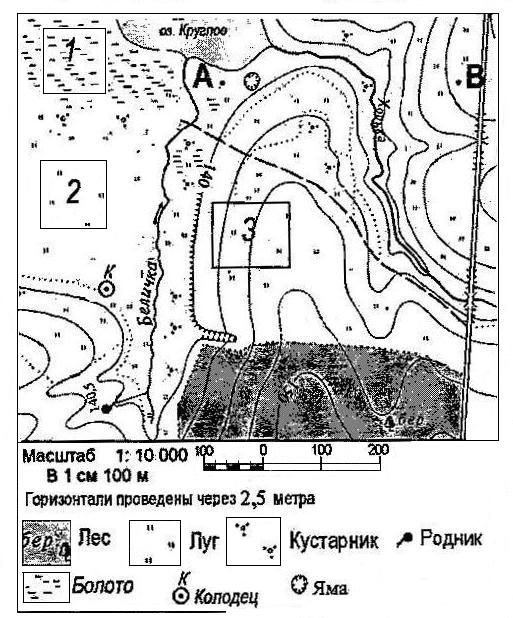 9. Определите по карте расстояние на местности по прямой от родника до колодца. Измерения проводите между центрами условных знаков. Полученный результат округлите до десятков метров. Ответ запишите в виде числа.10. Определите по карте, в каком направлении от колодца находится родник.Часть 21. Соотнесите материки и формы рельефа.	МАТЕРИК					ФОРМА РЕЛЬЕФА1) Африка					а) Амазонская низменность2) Северная Америка			б) Драконовы горы3) Евразия					в) Аппалачи4) Южная Америка				г) Великая Китайская равнина2. Соотнесите материки и реки, протекающие по ним.	МАТЕРИК					РЕКА1) Евразия					а) Миссисипи2) Африка					б) Нил3) Северная Америка			в) Ориноко4) Южная Америка				г) Лена3. Вычислите, чему равна температура воздуха в шахте, если в среднем на 100 м  глубины температура в земной коре повышается на 30. Глубина шахты 1 км; средняя температура воздуха у поверхности земли: + 10 0 С.4. Сделайте схематический рисунок: внутреннее строение земного шара (в разрезе) с надписями.5. О каком слое атмосферы идёт речь в приведённом ниже тексте?«В этом слое атмосферы содержится почти весь водяной пар. Здесь зарождаются облака, выпадают осадки, формируются циклоны, антициклоны, смерчи и т.д. С высотой температура падает на 5 – 60С каждые 1 000 м, а давление воздуха понижается».7 классЧасть11. Самая длинная горная система расположена на материке:	а) Евразия;	б) Южная Америка;		в) Северная Америка;	г) Австралия.2. Европу от Африки отделяет:	а) Магелланов пролив;		б) Берингов пролив;	в) пролив Дрейка;			г) Гибралтарский пролив.3. Как называется материк, по территории которого протекают реки Меконг и Иравади?	а) Южная Америка;		б) Евразия;	в) Австралия;		г) Африка.4. Какая страна находится в сейсмоопасной зоне?	а) США;	б) Великобритания;		в) Япония;	г) Египет.5. В этом климатическом поясе самая густая речная сеть:	а) тропический;	б) полярный;		в) экваториальный;	г) умеренный.6. В области средиземноморского климата осадки выпадают:	а) летом;	б) зимой;	в) весной;	г) осенью.7. Крайняя северная точка Африки:	а) м. Челюскин;	б) м. Игольный;	в) м. Бен-Секка;	г) м. Альмади.8. Самая высокая точка мира на материке:	а) Сев. Америка;	б) Юж. Америка;	в) Евразия;	г) Африка.9. Определите, какой город имеет географические координаты: 380 с.ш. и 580 в.д.10. Какое утверждение о влиянии человека на литосферу и гидросферу является верным?	а) Создание водохранилищ на равнинных реках улучшает состояние почв.	б) Добыча полезных ископаемых открытым способом сохраняет рельеф Земли.в) Оборотное водоснабжение на предприятиях позволяет снизить вероятность поступления сточных вод в реи.г) Вспашка по направлению склонов оврага препятствует действию водной эрозии почв.Часть 21. Расположите перечисленные ниже города в порядке увеличения их высот над уровнем моря.А. КитоБ. МонтевидеоВ. Бразилиа2. Соотнесите названия природных зон Африки и признаки, им характерные.	ПРИРОДНАЯ ЗОНА				ПРИЗНАК (ПОЧВЫ)1) экваториальные влажные леса			а) почвы слабо развиты.2) саванны и редколесья				б) красно-жёлтые латеритные почвы.3) тропические пустыни				в) красно-бурые и красные латеритные.3. Туристические фирмы разных стран мира разработали слоганы (рекламные лозунги) для привлечения туристов в свои регионы. Установите соответствие между слоганом и страной.	СЛОГАН							РЕГИОНА) Приезжайте к нам! Вы сможете полюбоваться		1) Бразилия     прекрасным видом на вулкан Везувий.			2) АргентинаБ) На территории страны протекает самая многоводная 	3) Испания     река мира. А ещё наша гордость – это футбол!  		4) Италия«13 января 2010 года на Гаити произошли два землетрясения магнитудой 7,0 и 5,9 балла. В результате подземных толчков разрушены многие здания, включая дворец президента и штаб-квартиру Миссии ООН. Эпицентр подземных толчков находился всего в десяти километрах отПорт-о-Пренс, столицы страны. По словам очевидцев, в центре города разрушен каждый третий дом».			(По материалам Интернет-издания «Эксперт»).4. Почему в этом районе произошло землетрясение? Приведите не менее двух суждений.5. Определите страну по её краткому описанию.«Это – одна  из крупных по площади территории стран мира, имеет выход к трём океанам.  На её территории находится одна из крайних точек материка, на котором она расположена. По суше она граничит лишь с одной страной. На юге вдоль границы с этой страной сосредоточена большая часть её населения.  Страна богата разнообразными полезными ископаемыми, а также лесными, земельными, водными ресурсами».8 классЧасть 11. На каком материке расположен самый высокий водопад:а) Африка;	б) Северная Америка;	в) Южная Америка;	        г) Евразия.2.   Площадь РФ равна:   а) 17,1 млн. км2;           б) 17,8 млн. км2;				в) 22,4 млн. км2;	г) 26,4 млн. км2.3.   Самая протяженная сухопутная граница России с государством:           а) Монголия;	б) Китай;	в) Казахстан;		г) Украина.4.   Самые высокие горы России – это:	а) Алтай;	б) Кавказ;	в) Саяны;	г) Урал.5.   Устойчивые участки земной коры называются:	а) плиты;	б) платформы;	в) щиты;	г) складчатые области. 6.   Определите, к традиционным занятиям каких из перечисленных народов России относится производство шерстяных изделий – войлоки, бурки, паласы, ковры:	а) удмурты;	б) калмыки;	      в) горцы Дагестана;	г) эвенки.7.   Наиболее сильная заболоченность характерна для:	а) Среднерусской возвышенности;	б) Западно-Сибирской равнины;	в) Прикаспийской низменности;		г) Среднесибирского плоскогорья.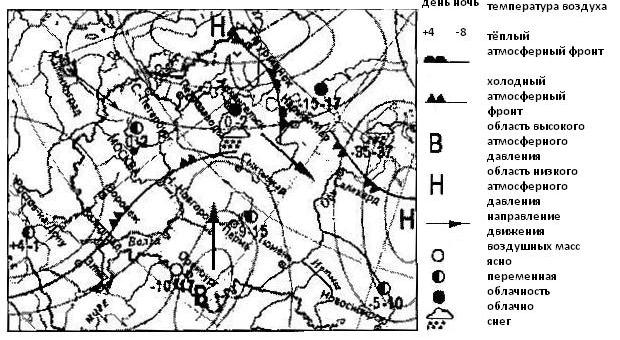 8.   Какой из показанных на карте городов находится в зоне действия антициклона?	а) Мурманск;		б) Оренбург;		в) Салехард;		г) С-Петербург.9.   Карта погоды составлена на 1 февраля. В каком из показанных на карте городов на следующий день вероятно существенное потепление?	а) Оренбург;		б) Пермь;	в) Новосибирск;	г) Нарьян-Мар.10. Самая высокая вершина Сибири – гора:	а) г. Мунку-Сардык;	   б) г. Белуха;	       в) г. Победа;	г) г. Эльбрус.11.  Выделите форму рельефа, образовавшуюся в результате древнего оледенения:	а) морена;	б) трог;	в) лавина;	г) сель.12.  Старейшим заповедником в России является:	а) Астраханский;	б) Алтайский;		в) «Галичья гора»;	г) «Кедровая Падь».13.  Облачная и ветреная, дождливая погода характерна для:	а) антициклона;	б) теплого фронта;	в) циклона;	г) холодного фронта.14.  Внезапный подъём воды в реке называется … .15. Какой из перечисленных видов природных ресурсов относится к исчерпаемымвозобновимым?	а) каменный уголь;		б) медные руды;	в) энергия ветра;	г) лесные.16. Представителями алтайской языковой семьи являются следующие народы:	а) адыгейцы, кабардинцы, ингуши;	б) карелы, мордва, ненцы;	в) алеуты, кеты, нивхи;	г) башкиры, татары, хакасы.Часть 21.  Соотнесите моря и реки, впадающие в них:Моря 						Реки1). Балтийское					а) Обь2). Белое						б) Дон3). Карское						в) Западная Двина4). Азовское						г) Северная Двина2.  Определите, сколько времени будет в Москве, если в Иркутске – 12 часов.3.  Используя формулу ЕП = Р – С, определите естественный прирост населения для Псковской области (на 1 000 жителей).4. Туристические фирмы разных регионов России разработали слоганы (рекламные лозунги) для привлечения туристов в свои регионы. Установите соответствие между слоганом и регионом. СЛОГАН							РЕГИОНА) Приезжайте на землю, где в XIX веке проводилась	1) Краснодарский крайкрупнейшая в России ярмарка. А в 30-х годах XX века	2) Новгородская областьздесь построен автозавод по образцу Форда в 		3) Нижегородская областьДетройте (США).						4) Ставропольский крайБ) Черноморские здравницы ждут всех, кто любит      активный отдых, море, солнце и приключения! 5. Изобразите схематический рисунок: циклон (в Северном полушарии).6.  Определите природный район России по описанию.«Здесь множество тёплых, горячих и просто кипящих озерков, лужиц самых разнообразных цветов: от небесно-голубого и бирюзового до коричневого и красного. Фыркают и плюются грязевые котлы, заросшие меломайником. Всё кругом пропитано паром. Трудно дышать. Медведи весной находят здесь тёплую грязь и греются в ней.9 класс1.  С каким из перечисленных государств Россия имеет сухопутную границу?1) Швеция2) Молдавия3) Норвегия4) Армения2. На территории какого из регионов России наиболее вероятны оползни?1) Ленинградская область2) Республика Калмыкия3) Ставропольский край4) Томская область3.  Какой из перечисленных городов является центром сельскохозяйственного машиностроения?1) Санкт−Петербург2) Рубцовск3) Архангельск4) Магадан4. Группа школьников из Мурманска хочет своими глазами увидеть необычную для них природу степей и лесостепей средней полосы России. Какой из перечисленных заповедников для этого им необходимо посетить?1) Кандалакшский2) Воронежский3) Корякский4) Баргузинский5.  В каком из перечисленных ниже регионов административный центр является наибольшим по численности населения?1) Омская область2) Чувашская Республика3) Республика Дагестан4) Ивановская область6.  В какой из указанных периодов в Белгородской области наблюдалось снижение рождаемости?1) 1996–1999 гг.2) 1999–2002 гг.3) 2002–2005 гг.4) 2005–2008 гг.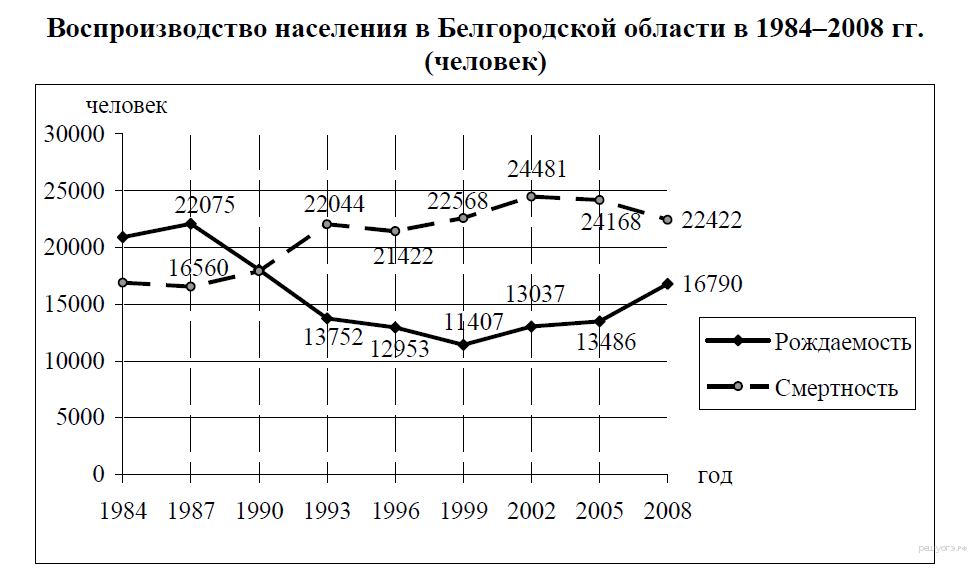 7. Карта погоды составлена на 1 февраля 2011 г. В каком из перечисленных городов, показанных на карте, на следующий день наиболее вероятно существенное потепление?1) Оренбург2) Екатеринбург3) Москва4) Салехард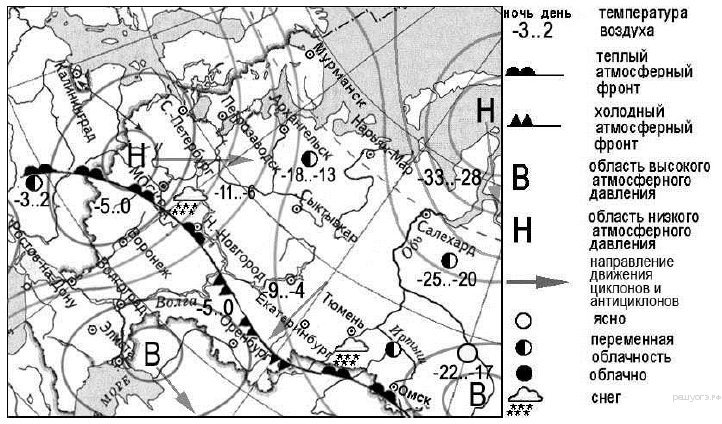 8.  Большое количество парниковых газов выбрасывается в атмосферу в результате работы1) ГЭС2) ТЭС3) ПЭС4) АЭС9. В каком из высказываний содержится информация о миграции населения?1) В Сибири проживает менее четверти населения России, которое сосредоточено в основном вдоль Транссибирской железной дороги.2) За 90-е годы XX столетия отток населения из Дальневосточного региона превысил 840 тыс. человек (11% всех жителей).3) В 2007 г. во многих субъектах Российской Федерации отмечалось увеличение числа родившихся и снижение числа умерших.4) В России насчитывается 153 тыс. сельских населённых пунктов, а городов — немногим более тысячи.10.  Определите, у какой республики в составе РФ столица имеет географические координаты 56° с.ш. и 49° в.д.11. Используя данные таблицы «Грузооборот по видам транспорта в РФ в 2012 г.», определите долю трубопроводного транспорта в общем грузообороте (в %). Полученный результат округлите до целого числа.Грузооборот по видам транспорта в РФ в 2012 г. (млрд тонно-километров)12. Расположите перечисленные ниже города в порядке увеличения численности их населения. Запишите в ответ получившуюся последовательность букв.A) КызылБ) ТомскB) НовосибирскЗадания 13-15 выполняются с использованием топографической карты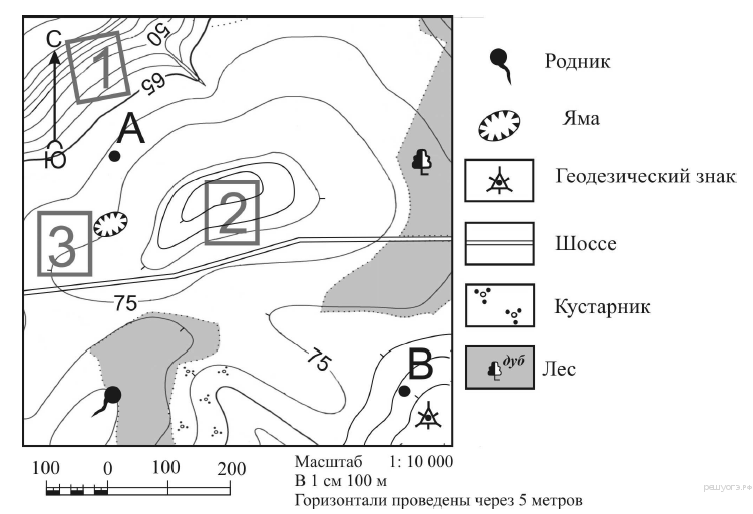 13.  Определите по карте расстояние на местности по прямой от геодезического знака до родника. Измерение проводите между центрами условных знаков. Полученный результат округлите до десятков метров. Ответ запишите в виде числа.14. Определите по карте, в каком направлении от ямы находится родник.15.Фермер выбирает участок для закладки нового фруктового сада. Ему нужен участок, на котором весной рано сходит снег, а летом почва лучше всего прогревается солнцем. Он также должен иметь расположение, удобное для вывоза собранного урожая на консервный завод. Определите, какой из участков, обозначенных на карте цифрами 1, 2 и 3, больше всего отвечает указанным требованиям. Для обоснования своего ответа приведите два довода.16. Карты какого географического района России необходимо выбрать, чтобы определить местоположение г. Астрахани?1) Поволжья2) Северо-Запада3) Урала4) Центральной РоссииВ 2012 г. в Астрахани при участии Московского трубозаготовительного комбината и предприятия «Балластные трубопроводы СВАП» был открыт производственно-логистический комплекс «СВАП-Юг». К началу 2013 г. новый завод «СВАП-Юг» произвёл первые 55 км труб для подводных трубопроводов с утяжеляющим защитным балластным покрытием. Конструкции, которые производят в Астрахани по российским инновационным технологиям с использованием российских материалов, отличаются от зарубежных аналогов большей прочностью и экологичностью. Сейчас завод производит 1 км труб в сутки. Со временем мощность будет увеличена.17. АО «Котласский ЦБК» — «Котласский целлюлозно-бумажный комбинат» (юг Архангельской области, город Коряжма) — крупнейшее в России предприятие по комплексной безотходной химической переработке древесины хвойных и лиственных пород. Котласский ЦБК вырабатывает более миллион тонн целлюлозы разных видов, сотни тысяч тонн печатной и технической бумаги, картона, древесно-волокнистые плиты и другие виды продукции.Объясните, какая особенность природно-ресурсной базы Архангельской области кроме хорошей обеспеченности водными ресурсами способствовала размещению в г. Коряжма целлюлозно-бумажного комбината.18. Туристические фирмы разных регионов России разработали слоганы (рекламные лозунги) для привлечения туристов в свои регионы. Установите соответствие между слоганом и регионом.Запишите в ответ цифры, расположив их в порядке, соответствующем буквам: 19. Во время экскурсии учащиеся сделали схематическую зарисовку залегания горных пород на обрыве в карьере.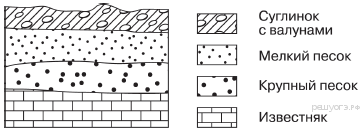 Расположите показанные на рисунке слои горных пород в порядке увеличения их возраста (от самого молодого до самого древнего). Запишите в ответ получившуюся последовательность букв.А) крупный песокБ) суглинок с валунамиВ) мелкий песок20. Школьники из нескольких населённых пунктов России обменялись данными о средних температурах воздуха в июле и январе, полученными на местных метеостанциях в результате многолетних наблюдений. Собранные ими данные представлены в следующей таблице.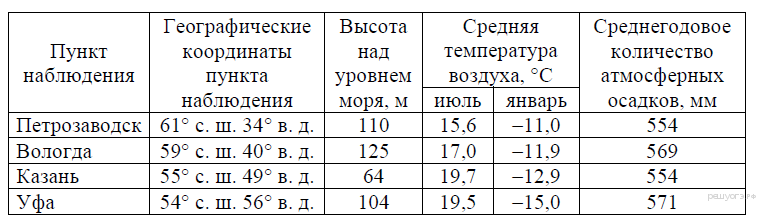 Учащиеся проанализировали собранные данные с целью выявления зависимости между особенностями климата и географическим положением пункта. У всех учащихся выводы получились разные. Кто из учащихся сделал верный вывод на основе представленных данных?1) Кристина: «Чем дальше на юго-восток, тем меньше среднегодовое количество атмосферных осадков».2) Иван: «Чем дальше на юго-восток, тем ниже средние температуры воздуха в январе».3) Пётр: «Чем выше над уровнем моря расположен пункт, тем больше в нём выпадает атмосферных осадков».4) Света: «Чем севернее, тем холоднее в январе».21.  Определите регион по его краткому описанию.Эта область расположена в зонах южной тайги и смешанных лесов. По территории протекает самая протяжённая река Европейской части России. На этой реке находится административный центр области — крупный центр российского и международного туризма, один из городов «Золотого кольца» России с численностью населения около 600 тыс. человек. Ведущие отрасли промышленности: машиностроение и химическая (производство шин, синтетического каучука и смол, лаков и красок). Развита нефтеперерабатывающая и топливная, лёгкая (льняная и хлопчатобумажная), пищевая промышленность. Основная отрасль сельского хозяйства — животноводство (молочно-мясное скотоводство, свиноводство, птицеводство). Выращивают рожь, картофель, овощи, кормовые культуры, лён-долгунец.Ответ: ___________________________ область.Приложение 4Темы проектных работТипы проектов и формы представления результатовОценка индивидуального проекта(0 – 3 балла – «2»; 4 – 6 баллов – «3»; 7 – 9 баллов – «4»; 10 – 12 балов – «5»)РАССМОТРЕНО  на  ШМОПротокол № __  от _______ г.Руководитель ШМО___________   /                       /СОГЛАСОВАНО_____________________г.  Зам. директора по УВР___________  /                  /      УТВЕРЖДЕНОПриказ №____ от   __________г.Директор  _______  /                  /                           Класс Содержание Количество часов 5На какой Земле мы живём; Планета Земля; План и карта; Человек на Земле; Литосфера – твёрдая оболочка Земли346Гидросфера – водная оболочка Земли; Атмосфера – воздушная оболочка Земли; Биосфера – живая оболочка Земли; Географическая оболочка 347Население Земли; Природа Земли; Природные комплексы и регионы; Материки и страны688География РоссииРоссия в мире; Россияне, Природа; Природно-хозяйственные зоны; Хозяйство689География РоссииРегионы России; Европейская Россия; Азиатская Россия68КлассФормаПроцедуры и инструменты оценивания5ПисьменнаяУстнаяСтартовая диагностика  (входное тестирование).Тематические проверочные работы:«На какой Земле мы живём», «Планета Земля», «План и карта», «Человек на Земле», «Литосфера – твёрдая оболочка Земли».Практические работы (Приложение 2).Промежуточная аттестация (Приложение 3).Защита мини-проекта (Приложение 4).6ПисьменнаяУстнаяСтартовая диагностика (входное тестирование).Тематические проверочные работы:«Гидросфера – водная оболочка Земли», «Атмосфера – воздушная оболочка Земли», «Биосфера – живая оболочка».Практические работы (Приложение 2).Промежуточная аттестация (Приложение 3).Защита мини-проекта (Приложение 4).7ПисьменнаяУстнаяСтартовая диагностика (входное тестирование).Тематические проверочные работы:«Население Земли», «Природа Земли», «Материки и страны».Практические работы (Приложение 2).Промежуточная аттестация (Приложение 3).Защита индивидуального проекта (Приложение 4).8ПисьменнаяУстнаяСтартовая диагностика (входное тестирование).Тематические проверочные работы:«Россия на карте мира», «Население России», «Природа», «Природно-хозяйственные зоны», «Хозяйство».Практические работы (Приложение 2).Промежуточная аттестация (Приложение 3).Защита индивидуального проекта (Приложение 4).9ПисьменнаяУстная Стартовая диагностика (входное тестирование).Тематические проверочные работы:«Регионы России». «Европейская Россия», «Азиатская России».Практические работы (Приложение 2).Промежуточная аттестация (Приложение 3).Защита индивидуального проекта (Приложение 4).Календарно-тематическое планирование 5 класс 2017-2018 учебный годКалендарно-тематическое планирование 6 класс 2017-2018 учебный годКалендарно-тематическое планирование7 класс 2017-2018 учебный годКалендарно-тематическое планирование 8 класс 2017-2018 учебный год№ урокаНаименование разделов и темЧасы по плануЧасы по фактуСроки по плануСроки по фактуПримечание Регионы России (15 часов)1Учимся с "Полярной звездой"1104.-08.09§ 1 читать, принести контурные карты2Районирование России11§ 2 читать, задания 1-5 устно3Учимся с "Полярной звездой"1111-15.09§ 3 читать4Великие равнины России: Восточно-Европейская11§ 4 читать, задания 1-5 устно5Великие равнины России: Западно-Сибирская 1118-22.09§ 4 читать, задание 7, задание 8 пожеланию6Горный каркас России: Урал 11§ 5 читать, задания1-3 устно7Горный каркас России: горы Южной Сибири  1125-29.09§ 5 читать, задание 5, задания 7,8 пожеланию8Мерзлотная Россия: Восточная Сибирь11§ 6 читать, задания1-4 устно9Мерзлотная Россия: Северо-Восточная Сибирь1102.-06.10§ 6 читать, задания5-6, задание 8 пожеланию10Экзотика России: Северный Кавказ11§ 7 читать, задания 1-5 устно11Экзотика России: Крым1109.-14.10§ 7 читать, задание8 пожеланию12Экзотика России: Дальний Восток11§ 7 читать, задание 6, задание 7 пожеланию13Экологическая ситуация в России1116-20.10§ 8 читать, задания1-3 устно14Экологическая безопасность России11§ 9 читать, задания 1-3 устно15Обобщающее повторение1123-27.10стр.48 выполнить устноЕвропейская Россия. Центральная Россия (7 часов)16Пространство Центральной России11§ 11 читать, задания 1-6 устно, задание 10 пожеланию17Центральная Россия: освоение территории и населения1130.-03.11§ 12 читать, задания 1-4 устно18Центральный район11§ 13 читать, задания1-5 устно19Волго-Вятский район1113-17.11§ 14 читать, задания 1-4 устно20Центрально-Черноземный район11§ 15 читать, задания 1-4 устно21Москва и Подмосковье1120-24.11§ 17 читать, задания 1-4 устно, задание 5 пожеланию22Учимся с "Полярной звездой"11 § 18 читатьСеверо-Запад (6 часов)23Пространство Северо-Запада1127.-01.12§ 19 читать, задания 1-5 устно24Северо-Запад: "окно в Европу"11§ 20 читать, задания 1-5 устно25Северо-Запад: хозяйство1104.-08.12§ 21 читать, задания 1-6 устно26Калининградская область11стр94-95 читать, сообщения27Санкт-Петербург - вторая столица1111-15.12§ 22 читать, задания 1-4 устно, задание 7 пожеланию28Учимся с "Полярной звездой"11§ 23 читатьЕвропейский Север (5 часов)29Пространство Европейского Севера1118-22.12§ 24 читать, задания1-5 устно30Европейский Север: освоение территории и население11§ 25 читать, задания 1-5 устно, задания 7,8 пожеланию31Европейский Север: хозяйство и проблемы1125-29.12§ 26 читать, задания 1,2 устно, задания 5-7 пожеланию32Учимся с "Полярной звездой"11§ 27 читать33Учимся с "Полярной звездой"1115-19.01Европейский юг (4 часа)34Пространство Европейского Юга11 §28 читать, задания 1-4 устно35Европейский Юг: население1122-26.01 §29 читать, задания1-6 устно36Европейский Юг: освоение территории и хозяйство11 §30 читать, задания 1-5 устно37Учимся с "Полярной звездой"1129.-02.02 §31 читатьПоволжье (4 часа)38Пространство Поволжья11 §32 читать, задания 1-5 устно, вопрос 7 пожеланию39Поволжье: освоение территории и население1105.-09.02 §33 читать, вопросы 1-6 устно, задание 8 пожеланию40Поволжье: хозяйство и проблемы11 §34 читать, задания 1-3 устно, задание 7 пожеланию41Учимся с "Полярной звездой"1112-16.02 §35 читатьУрал (5 часов)42Пространство Урала11 §36 читать, задания 1-3 устно43Урал: освоение территории и хозяйство1119-23.02 §37 читать, задания 1-5 устно 44Урал: население и города11 §38 читать, задания 1-3 устно, задание 7 пожеланию45Учимся с "Полярной звездой"1126.-02.03 §39 читать46Обобщающее повторение11 Стр.162 выполнить устноСибирь (7 часов)47Пространство Сибири1105.-09.03 §40 читать, задания 1-5 устно, задания 9 пожеланию48Сибирь: освоение территории и население11 §41 читать, задания 1-6 устно49Сибирь: хозяйство1112-16.03 §42 читать, задания1-4 устно50Западная Сибирь11 §43 читать, задания 1-6 устно51Восточная Сибирь1119-23.03 §44 читать, задания 1-4 устно52Учимся с "Полярной звездой"11 §45 читать53Обобщающее повторение1102.-06.04Дальний Восток (6 часов)54Пространство Дальнего Востока11§46 читать, задания 1-4 устно 55Дальний Восток: освоение территории и население1109.-13.04 §47 читать, задания 1-5 устно, задание 8 пожеланию56Дальний Восток: освоение территории и население11 §48 читать, задания 1-4 устно57Дальний Восток: хозяйство1116-20.04 §49 читать, задания1-4 устно, задание 6 пожеланию58Учимся с "Полярной звездой"11 §50 читать59Обобщающее повторение1123-27.04Заключение (7 часов)60Соседи России11 §51 читать61Сфера влияния России1130.-04.05 §52 читать62Учимся с "Полярной звездой"11 §53 читать63Учимся с "Полярной звездой"1107.-11.05 §54 читать64Промежуточная аттестация1165Учимся с "Полярной звездой"1114-18.05 Стр.218-220 выполнить устно66Обобщающее повторение11 Стр.221 читатьЗадания 9 и 10 выполняются с использованием приведённой ниже карты.Задание 4 выполняется с использованием текста, приведённого ниже.Задания 8, 9 выполняются с использованием приведенной ниже карты погоды.Регион Рождаемость (Р)Смертность (С)Естественный прирост (ЕП)Псковская область820Республика Дагестан217Транспорт – всего4998в том числе по видам:железнодорожный2222автомобильный248трубопроводный2397водный (морской и внутренний водный)126воздушный5,1СЛОГАНРЕГИОНА) Побывайте в Западном полушарии!Б) Поднимитесь по склону высочайшей горы страны!1) Чукотский автономный округ2) Калининградская область3) Кабардино-Балкарская Республика4) Ставропольский крайАБ№ Тема проектаКласс1Великие географические открытия5 2Горные породы и минералы на службе человеку53Земля – планета Солнечной системы54Движение Земли и их следствия55Влияние смены времён года на жизнь человека56Путешествие в глубь Земли57Огнедышащие горы58У природы нет плохой погоды69Вода – сокровище природы610Круиз по Мировому океану611Реки – артерии Земли612Болота: мифы и реальность613Планету открывали сообща714Этот таинственный и загадочный Мировой океан715Семь новых чудес света716Природные уникумы Африки717Добро пожаловать в Австралию!718Путешествие по Южной Америке719Галопом по Европе720Эта загадочная Азия721Россия: от края и до края822Семь чудес России823Культурное наследие России824Природное наследие России825Вниз по матушке по Волге826По Ангаре827Мой край родной – земля Иркутская828Путешествуем по России: «Золотое кольцо» России829Моря России830Металлургия России: прошлое и настоящее831Дальний Восток – край контрастов832Путешествие по Сибирскому федеральному округу933Путешествуем по Транссибу934О чём говоря географические названия Европейского Севера935Две столицы: Москва и Санкт-Петербург936Развитие рекреации на Северном Кавказе937Развитие рекреации на Байкале9Тип проекта Цель проектаФорма представления результатов (проектный продукт)Практико-ориентированный, социальныйРешение практических задачанализ данных социологического опроса,атлас,атрибуты несуществующего государства, бизнес-план, веб-сайт,видеофильм, выставка, газета, журнал, действующая фирма,игра,карта, коллекция,компьютерная анимация,оформление кабинета, пакет рекомендаций,стендовый доклад, сценарий, статья, сказка, костюм, макет,модель,музыкальное произведение, мультимедийный продукт,отчёты о проведённых исследованиях,праздник, публикация, путеводитель,реферат,справочник,система школьного самоуправления, серия иллюстраций, учебное пособие, чертеж, экскурсия и т.д.ИсследовательскийДоказательство или опровержение какой-либо гипотезы.анализ данных социологического опроса,атлас,атрибуты несуществующего государства, бизнес-план, веб-сайт,видеофильм, выставка, газета, журнал, действующая фирма,игра,карта, коллекция,компьютерная анимация,оформление кабинета, пакет рекомендаций,стендовый доклад, сценарий, статья, сказка, костюм, макет,модель,музыкальное произведение, мультимедийный продукт,отчёты о проведённых исследованиях,праздник, публикация, путеводитель,реферат,справочник,система школьного самоуправления, серия иллюстраций, учебное пособие, чертеж, экскурсия и т.д.ИнформационныйСбор информации о каком-либо объекте или явлении, анализ информации.анализ данных социологического опроса,атлас,атрибуты несуществующего государства, бизнес-план, веб-сайт,видеофильм, выставка, газета, журнал, действующая фирма,игра,карта, коллекция,компьютерная анимация,оформление кабинета, пакет рекомендаций,стендовый доклад, сценарий, статья, сказка, костюм, макет,модель,музыкальное произведение, мультимедийный продукт,отчёты о проведённых исследованиях,праздник, публикация, путеводитель,реферат,справочник,система школьного самоуправления, серия иллюстраций, учебное пособие, чертеж, экскурсия и т.д.ТворческийПривлечение интереса публики к проблеме проекта.анализ данных социологического опроса,атлас,атрибуты несуществующего государства, бизнес-план, веб-сайт,видеофильм, выставка, газета, журнал, действующая фирма,игра,карта, коллекция,компьютерная анимация,оформление кабинета, пакет рекомендаций,стендовый доклад, сценарий, статья, сказка, костюм, макет,модель,музыкальное произведение, мультимедийный продукт,отчёты о проведённых исследованиях,праздник, публикация, путеводитель,реферат,справочник,система школьного самоуправления, серия иллюстраций, учебное пособие, чертеж, экскурсия и т.д.Игровой или ролевойПредставление опыта участия в решении проблемы проекта.анализ данных социологического опроса,атлас,атрибуты несуществующего государства, бизнес-план, веб-сайт,видеофильм, выставка, газета, журнал, действующая фирма,игра,карта, коллекция,компьютерная анимация,оформление кабинета, пакет рекомендаций,стендовый доклад, сценарий, статья, сказка, костюм, макет,модель,музыкальное произведение, мультимедийный продукт,отчёты о проведённых исследованиях,праздник, публикация, путеводитель,реферат,справочник,система школьного самоуправления, серия иллюстраций, учебное пособие, чертеж, экскурсия и т.д.КритерийУровни сформированности навыков проектной деятельностиУровни сформированности навыков проектной деятельностиКритерийБазовый(1 балл)Повышенный(2 – 3 балла)Самостоятельное приобретение знаний и решение проблемРабота в целом свидетельствует о способности самостоятельно с опорой на помощь руководителя ставить проблему и находить пути ее решения; продемонстрирована способность приобретать новые знания и/или осваивать новые способы действий, достигать более глубокого понимания изученного.Работа в целом свидетельствует о способности самостоятельно ставить проблему и находить пути ее решения; продемонстрировано свободное владение логическими операциями, навыками критического мышления, умение самостоятельно мыслить; продемонстрирована способность на этой основе приобретать новые знания и/или осваивать новые способы действий, достигать более глубокого понимания проблемы.Знание предметаПродемонстрировано понимание содержания выполненной работы. В работе и в ответах на вопросы по содержанию работы отсутствуют грубые ошибки.Продемонстрировано свободное владение предметом проектной деятельности. Ошибки отсутствуют.Регулятивные действияПродемонстрированы навыки определения темы и планирования работы. Работа доведена до конца и представлена комиссии; некоторые этапы выполнялись под контролем и при поддержке руководителя. При этом проявляются отдельные элементы самооценки и самоконтроля учащегося.Работа тщательно спланирована и последовательно реализована, своевременно пройдены все необходимые этапы обсуждения и представления.Контроль и коррекция осуществлялись самостоятельно.КоммуникацияПродемонстрированы навыки оформления проектной работы и пояснительной записки, а также подготовки простой презентации. Автор отвечает на вопросы.Тема ясно определена и пояснена. Текст/сообщение хорошо структурированы. Все мысли выражены ясно, логично, последовательно, аргументировано. Работа/сообщение вызывает интерес. Автор свободно отвечает на вопросы. 